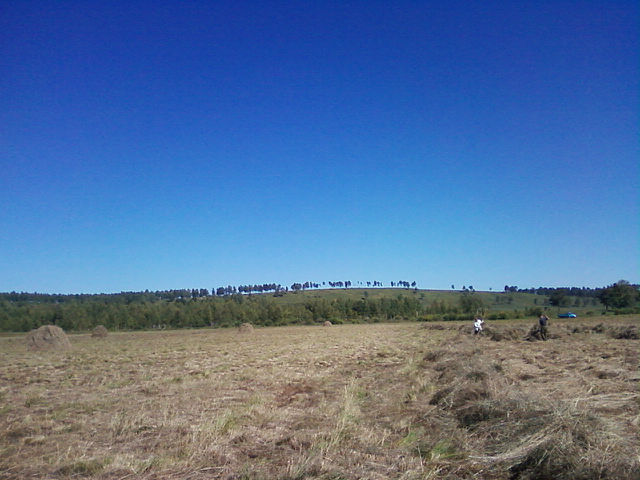 Российская ФедерацияИркутская областьЭхирит-Булагатский районМуниципальное образование «Захальское»ДУМАРЕШЕНИЕ03.02.2017  г.  №1                                                                 п. Свердлово«О внесении изменений в Устав МО «Захальское»                В соответствии с Федеральным законом от 06.10.2003г. №131-ФЗ «Об общих принципах организации местного самоуправления в Российской Федерации» Дума МО «Захальское» РЕШИЛА:I. Внести в Устав муниципального образования «Захальское» следующие изменения и дополнения: 1.1    часть 1 статьи 6 изложить в новой редакции:1) составление и рассмотрение проекта бюджета поселения, утверждение и исполнение бюджета поселения, осуществление контроля за его исполнением, составление и утверждение отчета об исполнении бюджета поселения;2) установление, изменение и отмена местных налогов и сборов поселения;3) владение, пользование и распоряжение имуществом, находящимся в муниципальной собственности поселения;4) организация в границах поселения электро-, тепло-, газо- и водоснабжения населения, водоотведения, снабжения населения топливом в пределах полномочий, установленных законодательством Российской Федерации;5) дорожная деятельность в отношении автомобильных дорог местного значения в границах населенных пунктов поселения и обеспечение безопасности дорожного движения на них, включая создание и обеспечение функционирования парковок (парковочных мест), осуществление муниципального контроля за сохранностью автомобильных дорог местного значения в границах населенных пунктов поселения, а также осуществление иных полномочий в области использования автомобильных дорог и осуществления дорожной деятельности в соответствии с законодательствомРоссийской Федерации;6) обеспечение проживающих в поселении и нуждающихся в жилых помещениях малоимущих граждан жилыми помещениями, организация строительства и содержания муниципального жилищного фонда, создание условий для жилищного строительства, осуществление муниципального жилищного контроля, а также иных полномочий органов местного самоуправления в соответствии с жилищным законодательством;7) создание условий для предоставления транспортных услуг населению и организация транспортного обслуживания населения в границах поселения;7.1) участие в профилактике терроризма и экстремизма, а также в минимизации и (или) ликвидации последствий проявлений терроризма и экстремизма в границах поселения;7.2) создание условий для реализации мер, направленных на укрепление межнационального и межконфессионального согласия, сохранение и развитие языков и культуры народов Российской Федерации, проживающих на территории поселения, социальную и культурную адаптацию мигрантов, профилактику межнациональных (межэтнических) конфликтов;8) участие в предупреждении и ликвидации последствий чрезвычайных ситуаций в границах поселения;9) обеспечение первичных мер пожарной безопасности в границах населенных пунктов поселения;10) создание условий для обеспечения жителей поселения услугами связи, общественного питания, торговли и бытового обслуживания;11) организация библиотечного обслуживания населения, комплектование и обеспечение сохранности библиотечных фондов библиотек поселения;12) создание условий для организации досуга и обеспечения жителей поселения услугами организаций культуры;13) сохранение, использование и популяризация объектов культурного наследия (памятников истории и культуры), находящихся в собственности поселения, охрана объектов культурного наследия (памятников истории и культуры) местного (муниципального) значения, расположенных на территории поселения;13.1) создание условий для развития местного традиционного народного художественного творчества, участие в сохранении, возрождении и развитии народных художественных промыслов в поселении;14) обеспечение условий для развития на территории поселения физической культуры, школьного спорта и массового спорта, организация проведения официальных физкультурно-оздоровительных и спортивных мероприятий поселения;15) создание условий для массового отдыха жителей поселения и организация обустройства мест массового отдыха населения, включая обеспечение свободного доступа граждан к водным объектам общего пользования и их береговым полосам;16) формирование архивных фондов поселения;17) участие в организации деятельности по сбору (в том числе раздельному сбору) и транспортированию твердых коммунальных отходов;18) утверждение правил благоустройства территории поселения, устанавливающих в том числе требования по содержанию зданий (включая жилые дома), сооружений и земельных участков, на которых они расположены, к внешнему виду фасадов и ограждений соответствующих зданий и сооружений, перечень работ по благоустройству и периодичность их выполнения; установление порядка участия собственников зданий (помещений в них) и сооружений в благоустройстве прилегающих территорий; организация благоустройства территории поселения (включая освещение улиц, озеленение территории, установку указателей с наименованиями улиц и номерами домов, размещение и содержание малых архитектурных форм);19) утверждение генеральных планов поселения, правил землепользования и застройки, утверждение подготовленной на основе генеральных планов поселения документации по планировке территории, выдача разрешений на строительство (за исключением случаев, предусмотренных Градостроительным кодексом Российской Федерации, иными федеральными законами), разрешений на ввод объектов в эксплуатацию при осуществлении строительства, реконструкции объектов капитального строительства, расположенных на территории поселения, утверждение местных нормативов градостроительного проектирования поселений, резервирование земель и изъятие земельных участков в границах поселения для муниципальных нужд, осуществление муниципального земельного контроля в границах поселения, осуществление в случаях, предусмотренных Градостроительным кодексом Российской Федерации, осмотров зданий, сооружений и выдача рекомендаций об устранении выявленных в ходе таких осмотров нарушений;20) присвоение адресов объектам адресации, изменение, аннулирование адресов, присвоение наименований элементам улично-дорожной сети (за исключением автомобильных дорог федерального значения, автомобильных дорог регионального или межмуниципального значения, местного значения муниципального района), наименований элементам планировочной структуры в границах поселения, изменение, аннулирование таких наименований, размещение информации в государственном адресном реестре;21) организация ритуальных услуг и содержание мест захоронения;22) содействие в развитии сельскохозяйственного производства, создание условий для развития малого и среднего предпринимательства;23) организация и осуществление мероприятий по работе с детьми и молодежью в поселении;24) осуществление в пределах, установленных водным законодательством Российской Федерации, полномочий собственника водных объектов, информирование населения об ограничениях их использования;25) оказание поддержки гражданам и их объединениям, участвующим в охране общественного порядка, создание условий для деятельности народных дружин;26) предоставление помещения для работы на обслуживаемом административном участке поселения сотруднику, замещающему должность участкового уполномоченного полиции;         27) осуществление мер по противодействию коррупции в границах поселения; 28) участие в соответствии с Федеральным законом от 24 июля 2007 года N 221-ФЗ "О государственном кадастре недвижимости" в выполнении комплексных кадастровых работ.1.2. часть 1 статьи 6.1. дополнить пунктом 15 следующего содержания: «осуществление мероприятий в сфере профилактики правонарушений, предусмотренных Федеральным законом «Об основах системы профилактики правонарушений в Российской Федерации»; 1.3  пункт 2 части 3 статьи 26 изложить в следующей редакции: 2) Главе муниципального образования «Захальское», осуществлявшему полномочия на постоянной основе и в этот период достигшему пенсионного возраста или потерявшему трудоспособность, в связи с прекращением его полномочий (в том числе досрочно), выплачивается единовременная выплата в размере месячной оплаты труда, на день прекращения полномочий
Указанная выплата не может быть установлена в случае прекращения полномочий указанного лица по основаниям, предусмотренным абзацем седьмым части 16 статьи 35, пунктами 2.1, 3, 6 - 9 части 6, частью 7.1 Федерального закона «Об общих принципах организации местного самоуправления в Российской Федерации»; 1.4  часть 1 Статьи 27 дополнить пунктом 17) следующего содержания: 17) «несоблюдения ограничений, установленных Федеральным законом от 06.10.2003 №131-ФЗ «Об общих принципах организации местного самоуправления в Российской Федерации»;1.5. ч. 3-17  статьи 28.1 исключить1.6.  В  части 8 статьи 37 слова «Федеральным законом от 7 мая 2013 года № 79-ФЗ «О запрете отдельным категориям лиц открывать и иметь счета (вклады), хранить наличные денежные средства и ценности в иностранных банках, расположенных за пределами территории Российской Федерации, владеть и (или) пользоваться иностранными финансовыми инструментами» исключить; 1.7  в части 5 статьи 59  слова «затрат на их денежное содержание» заменить словами «расходов на оплату их труда»; 1.8 Главу 9 «Ответственность органов местного самоуправления и должностных лиц местного самоуправления1.8.1. дополнить статьей 76.1 следующего содержания: «Статья 76.1 Ответственность Думы Поселения перед государством 1. Ответственность Думы Поселения перед государством наступает в случае, если соответствующим судом установлено, что: 1) Думой Поселения принят нормативный правовой акт, противоречащий Конституции Российской Федерации, федеральным конституционным законам, федеральным законам, конституции (уставу), законам Иркутской области, уставу муниципального образования «Захальское», а Дума Поселения в течение трех месяцев со дня вступления в силу решения суда либо в течение иного предусмотренного решением суда срока не приняла в пределах своих полномочий мер по исполнению решения суда, в том числе не отменила соответствующий нормативный правовой акт. 2) избранная в правомочном составе Дума Поселения в течение трех месяцев подряд не проводила правомочного заседания; 3) вновь избранная в правомочном составе Дума Поселения в течение трех месяцев подряд не проводила правомочного заседания»; 1.8.2 дополнить статьей 76.2 следующего содержания: «Статья 76.2. Ответственность главы муниципального образования «Захальское»перед государством «1. Ответственность Главы муниципального образования перед государством наступает в случае: 1) издания Главой муниципального образования нормативного правового акта, противоречащего Конституции Российской Федерации, федеральным конституционным законам, федеральным законам, законам Иркутской области, У ставу муниципального образования, если такие противоречия установлены соответствующим судом, а Глава муниципального образования в течение двух месяцев со дня вступления в силу решения суда либо в течение иного предусмотренного решением суда срока не принял в пределах своих полномочий мер по исполнению решения суда; 2) совершения Главой муниципального образования действий, в том числе издания им правового акта, не носящего нормативного характера, влекущих нарушение прав и свобод человека и гражданина, угрозу единству и территориальной целостности Российской Федерации, национальной безопасности Российской Федерации и ее обороноспособности, единству правового и экономического пространства Российской Федерации, нецелевое использование межбюджетных трансфертов, имеющих целевое назначение, бюджетных кредитов, нарушение условий предоставления межбюджетных трансфертов, бюджетных кредитов, полученных из других бюджетов бюджетной системы Российской Федерации, если это установлено соответствующим судом, а Глава муниципального образования не принял в пределах своих полномочий мер по исполнению решения суда. 2. Ответственность Главы муниципального образования наступает в порядке и сроки, установленные федеральным законодательством»II. В порядке, установленном Федеральным законом от 21.07.2005 г. № 97-ФЗ «О государственной регистрации У ставов муниципальных образований», предоставить муниципальный правовой акт о внесении изменении в Устав муниципального образования на государственную регистрацию в Управление Министерства юстиции Российской Федерации по Иркутской области в течение 15 дней. III. Главе муниципального образования опубликовать муниципальный правовой акт муниципального образования после государственной регистрации в течение 7 дней и направить в Управление Министерства юстиции Российской Федерации по Иркутской области сведения об источнике и о дате официального опубликования (обнародования) муниципального правового акта муниципального образования для включения указанных сведений в государственный реестр уставов муниципальных образований Иркутской области в 10дневной срок. IV. Настоящее решение вступает в силу после государственной регистрации и опубликования в газете  «Захальский  вестник». Глава МО «Захальское»                                                       А.Н. Чернигов Российская ФедерацияИркутская областьЭхирит-Булагатский районАДМИНИСТРАЦИЯМУНИЦИПАЛЬНОГО ОБРАЗОВАНИЯ «ЗАХАЛЬСКОЕ»РАСПОРЯЖЕНИЕОт   10.04.2017  г. № 15                                             п. Свердлово« О постановке на регистрационный учетна улучшение жилищных условий»          В соответствии с п. 1 ч. 1 ст. 51 ЖК РФ, законом МО «Захальское» от 17.12.2008 г. за №127 – ОЗ «О порядке ведения органами местного самоуправления муниципальных образований МО «Захальское»учёта граждан в качестве нуждающихся в жилых помещениях предоставляемых по договорам социального найма, и отдельных вопросах определения общей площади жилого помещения», на основании решения жилищной комиссии от 10.04.2017 г. РАСПОРЯЖАЮСЬ:Поставить на регистрационный учет, как нуждающихся  в улучшении жилищных  условий по п. 1 ч. 1 ст. 51 ЖК РФ семью:Савишников Алексей Викторович  01.09.1985  г.р.Жена Мезенцева Галина Валерьевна 10.11.1988  г.р.Сын Савишников Сергей Алексеевич 30.07.2008 г.р.Дочь Савишникова Кира Алексеевна 26.01.2017 г.р.Распоряжение № 12 от 25.04.2016 г. считать утратившим силу.Глава администрацииМО «Захальское»:                                                                     А.Н. Чернигов                               Российская Федерация                                    Иркутская областьЭхирит-Булагатский районМуниципальное образование «Захальское»ДУМАРешениеОт       07.04.2017 года                                                                           №  7                           «О внесении изменений в решениеДумы МО «Захальское» от 30.12.2016 г.№ 33 «О  бюджетe МО «Захальское» на 2017 г.» Внести изменения в решение Думы  от 30.12.2016 г.:       Пункт 1     - изложить в следующей редакции: «Утвердить основные характеристики бюджета муниципального образования «Захальское»    на 2017 год по расходам  в сумме 7 864 122,07  рублей  и  доходам в сумме 7 426 600  рублей, в том числе безвозмездные поступления из  областного и районного бюджета  в сумме 4 731 400 рублей.             Установить предельный размер дефицита    бюджета    в сумме  437 522,07 тыс. рублей.         Пункт  3      - утвердить распределение доходов муниципального образования на 2017 г. согласно приложению № 1.                 Пункт 6      - утвердить  расходы бюджета муниципального образования  на 2017 год по разделам, подразделам ,целевым статьям  расходов ,видам расходов функциональной классификации расходов бюджета РФ согласно приложению 4.2. Опубликовать данное решение в газете «Захальский вестник»    Глава муниципального образования                                А Н.ЧерниговПояснительная запискак решению Думы МО «Захальское»«О внесении изменений в бюджет МО «Захальское» на 2017 г.От  07.04.2017 г. № 7            Внесение изменений в бюджет МО «Захальское» на 2017 г. производится в соответствии с  бюджетным законодательством и нормативно-правовыми актами  муниципального образования «Захальское»В бюджет МО «Захальское» вносятся следующие изменения   по доходам  :       -в связи с увеличением -в связи с увеличением прочих межбюджетных трансфертов, передаваемых бюджетам сельских поселений, увеличиваются и  доходы бюджета по коду 030 2 02 49999 10 0000 151 на  921 500 тыс.  рублей;     по расходам:в связи с увеличением доходной части  увеличиваются  расходы:           -по разделу «Функционирование Правительства Российской Федерации, высших  исполнительных органов государственной власти субъектов Российской Федерации, местных администраций»026  0102  91 111 90110  121– 120 000  руб;026  0102  91 111 90110  129– 36 239  руб;026  0104  91 112 90110  121– 250 000  руб;026  0104  91 112 90110  129– 75 501  руб;026  0104  91 111 90120  244– 15 000  руб.      -по разделу «Межбюджетные трансферты из бюджетов поселений в бюджеты муниципальных районов  в соответствии с заключенными соглашениями»026  1403  91 8099 0240  540– 15 000  руб;     -по разделу «Культура ,кинематография»026 0801 9171090310  111–150 000  руб;026 0801 9171090310  119–45 300  руб;026 0801 9171090320  244–79 000  руб;026 0801 9171190310  111–104 040  руб;026 0801 9171190310  119–31 420  руб; Начальник финансового отдела                                             О.И.Федина              Российская ФедерацияИркутская областьЭхирит-Булагатский  районМУНИЦИПАЛЬНОЕ ОБРАЗОВАНИЕ  «ЗАХАЛЬСКОЕ»ДУМАРЕШЕНИЕот   07.04.2017  г. №  8                                                     п. Свердлово«Об утверждении отчёта главы муниципального образования «Захальское» за  2016 год »                         Заслушав отчет главы муниципального образования «Захальское» об итогах работы органов местного самоуправления за 2016 год, Дума РЕШИЛА:1.Принять к сведению отчет главы муниципального образования «Захальское» (Приложение №1)2.Данное решение опубликовать в  газете «Захальский вестник»Глава МО «Захальское»                                                         А.Н.ЧерниговПриложение №1к решению ДумыМО «Захальское»от  07.04.2017 года №8Отчёт о работе администрации МО «Захальское» Эхирит-Булагатского районаза 2016 год        Уважаемые депутаты, жители муниципального образования «Захальское»!      Деятельность  Администрации  муниципального образования «Захальское» в 2016 году осуществлялась в соответствии с основными направлениями социально-экономической политики Российской Федерации, Иркутской области, муниципального образования «Эхирит-Булагатский район», на основании решений Думы МО «Захальское» и в соответствии с 131 Федеральным Законом Российской Федерации «Об общих принципах организации местного самоуправления в Российской Федерации», в котором определены вопросы местного значения.	Площадь муниципального образования составляет 21310 га., из них 11896 га, земли сельскохозяйственного назначения,   на территории муниципального образования расположено 6 деревень: п. Свердлово, с. Захал, д. Куяда, д. Рудовщина, д. Еловка, д. Мурино.Постоянное население 1630 человек.  Состав населения: дети  - 475 , пенсионеры - 358, трудоспособное население – 702 человек, из них 5 официально зарегистрированных безработных.    В муниципальном образовании инвалидов 141 человек, многодетных семей – 66, в них детей 219, детей переданных под опёку – 13. На сегодняшний день в поселении 1 ветеран  ВОВ и  7  тружеников тыла.           В личных подворьях на 01 января  2017  года содержится 965  голов крупного рогатого скота, в т.ч коров 318  голов. Свиней 560 голов. Овец и коз содержится 324 головы, лошадей  65  голов, 316 пчёлосемей, 3867 единиц птицы.        За 2016 год выдано 15  разрешений на строительство,  4 разрешения на ввод в эксплуатацию индивидуальных жилых домов.        На территории  поселения находятся:-   средняя школа,  которую посещают более 150  детей, три начальных школы которые посещают более 70 учеников, четыре детских сада которые посещают  более 100 детей. - Захальское отделение врача общей практики-психиатрическое отделение ОБ №2- почтовое отделение- 2 сельских библиотеки- дом культуры- ФГУП «Элита»- 4 магазина  ФГУП «Элита»- 7 магазинов ИП - 5 КФХ (2 получили гранты)             В 2016 году главой муниципального образования и Думой МО «Захальское» проводилась системная, целенаправленная работа по улучшению качества жизни жителей  сельского поселения. Заседания  Думы проводились в соответствии с утвержденным  планом работы: проведено10 заседаний Думы,   рассмотрено 34 вопроса, которые охватывали все составляющие  жизнедеятельности поселения. Заслушивались вопросы:исполнения бюджета за 2015 год,внесение изменений в бюджет поселения на 2016 г,принятие бюджета на 2017 год и плановый период 2018-2019 гг.принятие НПА и внесение изменений в ранее принятые НПА и Устав.Социально экономическое развитие и финансы         Всего за  2016  год поступило доходов в сумме  9335161,08   руб. Собственные доходы поселения 2073761,08 руб.   В том числе акцизы 860034,36 руб., НДФЛ 923313,75  руб., налог на имущество  31540,52  руб., земельный налог 150260,50  руб.  Дотации и субсидии  в сумме 7261400  руб.Расходная часть бюджета  исполнена в сумме 10123485,92  руб., включая расходы на:- заработную плату и начисления на неё – 5824121,93- коммунальные услуги – 618621,0 руб. (электричество, связь, интернет)- ремонт дорог(асфальт в п. Свердлово) – 2305968,31 руб.- другие материальные затраты – 497423,77  руб. (обновления программ, приобретение канцелярии, книг, журналов, газет, бланков, ГСМ, зап. частей, оплата услуг программиста)    - мероприятия в рамках «народные инициативы»  на сумму 326 700  руб. из областного бюджета и 17195  руб. из местного бюджета.  Выполнены следующие мероприятия: 1. Ремонт дороги  в с. Захал, на сумму  310 496 руб.2. Приобретение дорожных знаков, на сумму 16204  руб.          В администрации МО «Захальское» за 2016 год принято: постановлений – 103, распоряжений - 57, получено запросов, представлений и протестов прокуратуры  - 97, на них подготовлено ответов -90. Получено писем, запросов из других вышестоящих организаций – 345, подготовлено ответов – 266. Выдано 938 справок. Для оформления  земельных участков выдано 28 выписок из похозяйственных книг.                           В 2016 году девять семей поставлено на учёт как нуждающиеся в улучшении жилищных условий. Пять семей попали в федеральную  программу и получили сертификат на строительство жилья.                           В сфере благоустройства: - проведение субботников в организациях  и частном секторе, с выделением техники для вывоза мусора.- буртование мест временного  складирования бытовых отходов и мусора- регулярная подсыпка и грейдерование  дорог местного значения- организация работы по уничтожению очагов дикорастущей конопли- регулярная замена ламп уличного освещения- организация выпаса КРС- организация водоснабжения во всех населённых пунктах МО.                    Военкомат:               Состоит на учёте 267  человек из них 11 офицеров и 10 женщин.              Согласно методических рекомендаций Генерального штаба РФ разработаны и утверждены план работы на 2017 год, план сверки и проверки организаций, расположенных на территории поселения, приняты- положение о военно - учетной работе,  распоряжение главы МО «Захальское»  «Об организации воинского учета граждан, пребывающих в запасе», также разработаны и утверждены обязанности должностных лиц штаба оповещения и пункта сбора.               Пожарная безопасность: проведены индивидуальные беседы с жителями МО, осуществлён подворный обход неблагополучных семей, распространены листовки  на  тему пожарной безопасности. Очень помогает при тушении пожаров, переданная пожарная машина, в администрации имеется штатная еденица водителя пожарной машины. Приняты необходимые  нормативные правовые акты по противопожарной безопасности в пожароопасные периоды. Имеются первичные средства пожаротушения, пожарные сигнализации в учреждениях, пожарная сирена, пожарные гидранты на всех водонапорных башнях.                                        Культурная жизнь           За 2016 год в поселении проведено 150 мероприятий,  которые посетили 4969 человек. Проводятся как  массовые  мероприятия Масленица, Новый год, 9 мая так и для особого зрителя,  например конкурсные программы, игры, спортивные мероприятия. В доме культуры действуют пять кружков: два хоровых детский и взрослый, хореографический, театральный и самодеятельного творчества. Представители нашего поселения принимают участие в районных  мероприятиях, а также выезжают с концертами в другие муниципальные образования.        Две библиотеки поселения посещают практически все жители, за 2016 год более 10  тыс. посещений. Книжный фонд 14856 экземпляров. Проведено 39 мероприятий.   Социальная сфера        В 2016 году при администрации работает отделение МФЦ, где жители поселения могут оформить необходимые документы, не выезжая в районный центр, прием ведется регулярно 1,3,5 четверг каждого месяца. На территории МО работают два социальных работника, которые обслуживают 10 бабушек, помогают им по хозяйству и выполняют их поручения.       В администрации МО «Захальское»  отбывают наказание приговоренные судом  к обязательным и исправительным работам, в 2016 году на территории МО отбывали наказание 8 человек.     В 2017 году планируется продолжать работу над улучшением условий жизни жителей поселения.       В заключение хотелось бы пожелать всем дальнейшей совместной плодотворной работы и достижения успехов в нашем общем деле на благо жителей сельского поселения «Захальское»Спасибо за внимание!!!Российская ФедерацияИркутская областьЭхирит-Булагатский  районМУНИЦИПАЛЬНОЕ ОБРАЗОВАНИЕ  «ЗАХАЛЬСКОЕ»ДУМАРЕШЕНИЕот   07.04.2016  г. №  9                                                       п. Свердлово«О праздновании  годовщиныПобеды в ВОВ»                                 В связи с празднованием годовщины Победы в Великой Отечественной войне, руководствуясь  Уставом МО «Захальское»                                                 ДУМА РЕШИЛА1. Утвердить план мероприятий празднования годовщины Победы в ВОВ. Приложение № 1 2. Опубликовать решение в газете «Захальский вестник»Глава МО «Захальское»                                                             А.Н. ЧерниговПриложение №1 К решению Думы МО «Захальское» от 07.04.2017 г № 9План мероприятий празднования годовщины победы в Великой Отечественной войнеПодготовка памятника к празднованию 9 мая. (уборка, покраска ограждения, подсыпка песком) Сроки 1-8 мая. Ответственный: администрация МО «Захальское»          2.   Оповещение ветеранов о проведении митинга (открытки –                          приглашения)                   Сроки: до1 мая.  Ответственный: Сыроватская Т.И.Митинг, посвященный Дню Победы Подготовка сценария Сроки до 1 мая. Ответственный: Чернигова Е.В.Автотранспортная доставка ветеранов на митинг.Ответственный: администрация МО «Захальское»     3.3.  Организация шествия к «Обелиску памяти» и построение (торжественная   праздничная колона от здания начальной школы с. Захал к памятнику и построение возле памятника)     Ответственный: МОУ Захальская СОШОткрытие митинга.Приветственное поздравление       3.5. Вручение памятных подарков и денежного вознаграждения    ветеранам.      3.6. Минута молчания,      3.7.  Возложение гирлянды к «Обелиску памяти».     3.8. Организация полевой кухни        Ответственный: Захальская НШДС  Праздничный концерт,  посвященный 9 мая  Ответственный: МКУ КИЦ МО «Захальское»Организация  праздничного обеда для ветеранов.Ответственный: администрация МО «Захальское»    - Автотранспортная доставка ветеранов с митинга в столовую.    - Торжественный обед с концертной программой    - Доставка ветеранов домой.Российская ФедерацияИркутская областьЭхирит-Булагатский  районМУНИЦИПАЛЬНОЕ ОБРАЗОВАНИЕ  «ЗАХАЛЬСКОЕ»ДУМАРЕШЕНИЕОт 07.04.2017  г. №   10                                               п. Свердлово«О санитарной очистке и благоустройственаселенных пунктовМО «Захальское»            В связи с наступлением тепла и необходимостью приведения территории МО «Захальское» в порядок,  в соответствие с  действующим законодательством,   руководствуясь Порядком благоустройства МО «Захальское», Уставом МО «Захальское»ДУМА РЕШИЛА1. Утвердить план мероприятий по санитарной очистке населённых пунктов МО «Захальское» Приложение № 12. Опубликовать решение в газете «Захальский вестник»Глава МО «Захальское»                                                                                    А.Н. ЧерниговПриложение № 1  к решению ДумыМО «Захальское»№ 10  от 07.04.2017 г.План проведения месячника поблагоустройству и санитарной  очистке  населённых пунктовМО «Захальское»Месячник по благоустройству территории: с 14.04.2017  г.                                                                           по 14.05.2017 г. Дата субботника:       по организациям    20-21     апреля 2017  г.                                          по частному сектору     22-23   апреля 2017  г.С 24  апреля  2017  г. силами  администрации  провести рейды с составлением административных протоколов.Руководителей  организаций находящихся на территории МО  назначить ответственными за уборку  и содержание в чистоте прилегающей территории. За несоблюдение правил благоустройства административное взыскание.Оповещение предварительно всех организаций,  предприятий  и населения населенных пунктов о времени и условиях проведения месячника.10.04.2017 г. №14Российская ФедерацияИркутская областьЭхирит-Булагатский муниципальный районМУНИЦИПАЛЬНОЕ ОБРАЗОВАНИЕ «ЗАХАЛЬСКОЕ»ГЛАВА АДМИНИСТРАЦИИПОСТАНОВЛЕНИЕ«О внесении изменений в  некоторые постановления муниципального образования «Захальское»                                  В целях реализации Федерального закона от 03.07.2016 N 334-ФЗ "О внесении изменений в Земельный кодекс Российской Федерации и отдельные законодательные акты Российской Федерации", руководствуясь Уставом муниципального образования «Захальское», ПОСТАНОВЛЯЮ:I. Исключить слова «или государственная собственность на которые не разграничена» в нижеуказанных постановлениях: 1.1. Постановление №18 от 25.05.2015 г. «Об утверждении административного регламента «Утверждение схемы расположения земельного участка или земельных участков на кадастровом плане территории муниципального образования «Захальское»- в преамбуле постановления- в ч. 1 постановления №18 от 25.05.2015 г. - в названии административного регламента- в ч. 1 главы 1 раздела 1 административного регламента- в  ч. 16 главы 4 раздела 2- в наименовании приложения №1,№2Постановление №39 от 17.08.2015 г. «Об утверждении административного регламента «Организация и проведение торгов по продаже земельных участков, находящихся в муниципальной собственности, либо права на заключение договоров аренды таких земельных участков»- в преамбуле постановления №39 от 17.08.2015 г.- в ч. 1 постановления №39 от 17.08.2015 г.- в названии административного регламента- в ч. 1.1 раздела 1- в ч. 2.1. раздела 21.3. постановление №40 от 17.08.2015 г. «Об утверждении административного регламента «Предоставление земельного участка, находящегося в муниципальной собственности  в постоянное (бессрочное) пользование»- в преамбуле постановления №40 от 17.08.2015 г.- в ч. 1 постановления  №40 от 17.08.2015 г.- в названии административного регламента- в ч. 1.1 раздела 1-  в первом абзаце  раздела 21.4. постановление №41 от 17.08.2015 г. «Об утверждении административного регламента «Предоставление земельного участка, находящегося в муниципальной собственности в безвозмездное пользование»- в преамбуле постановления №41 от 17.08.2015 г.  - в Ч. 1 постановления №41 от 17.08.2015 г.- в названии административного регламента- в ч. 1.1 раздела 11.5.  Постановление № 41 от 03.06.2013 г. «О новой редакции  реестра муниципальных услуг, предоставляемых администрацией муниципального
образования «Захальское» 
- в п.1.23., п. 1.26., п. 1.27., п. 1.28.  раздела 1II. Опубликовать настоящее постановление в газете «Захальский вестник»Глава администрации:                                                        А.Н. ЧерниговМО «Захальское»10.04.2017 г. №13Российская ФедерацияИркутская областьЭхирит-Булагатский муниципальный районМУНИЦИПАЛЬНОЕ ОБРАЗОВАНИЕ «ЗАХАЛЬСКОЕ»ГЛАВА АДМИНИСТРАЦИИПОСТАНОВЛЕНИЕ«Об утверждении сведений о ходе исполнения бюджета муниципального образования «Захальское» за 1 квартал 2017 г.»                В соответствии с п. 6 ст.52 Федерального закона «Об общих принципах организации местного самоуправления в Российской Федерации» от 06.10.2003 г. № 131-ФЗ  ПОСТАНОВЛЯЮ:1. Утвердить сведения о ходе исполнения бюджета  муниципального образования «Захальское» за 1 квартал 2017 г.2. Опубликовать  постановление   в газете «Захальский вестник».                                                                                                                              Глава МО «Захальское»                                                 А.Н.ЧерниговАдрес редакции: Иркутская область Эхирит-Булагатский район п. Свердлово ул. Советская д. 19 тел. (факс) 8(39541) 24421Учредитель—Дума МО «Захальское»Главный редактор—Чернигов А.Н.Тираж—50 экз.  Подписано в печать 10.04.2017 г. Цена—бесплатноГазета отпечатана в администрации МО «Захальское»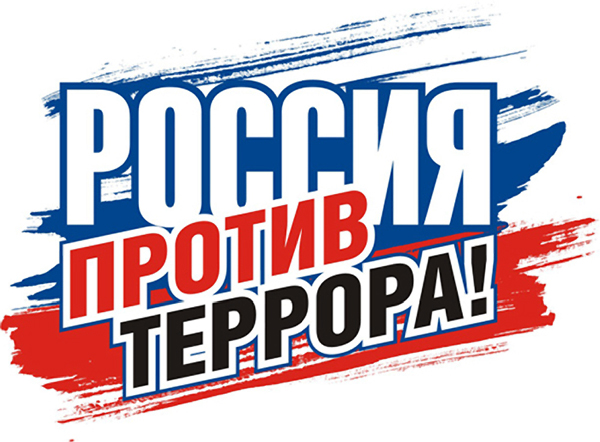 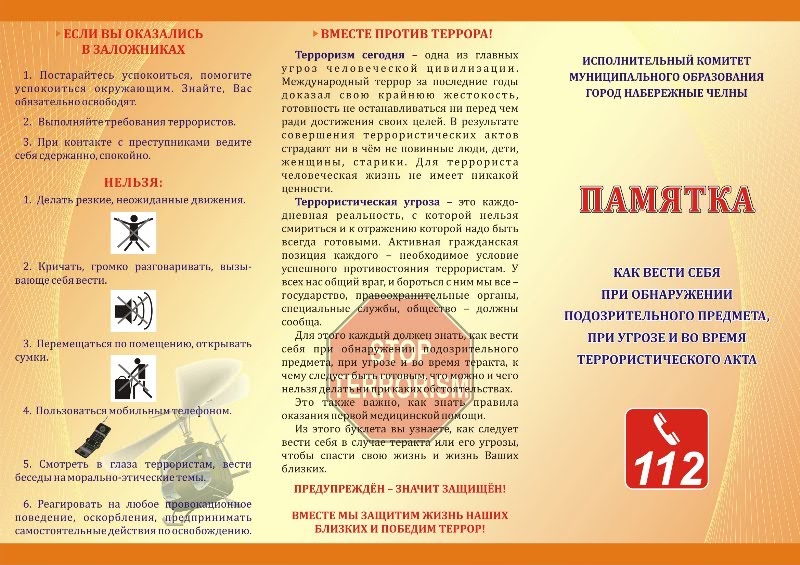 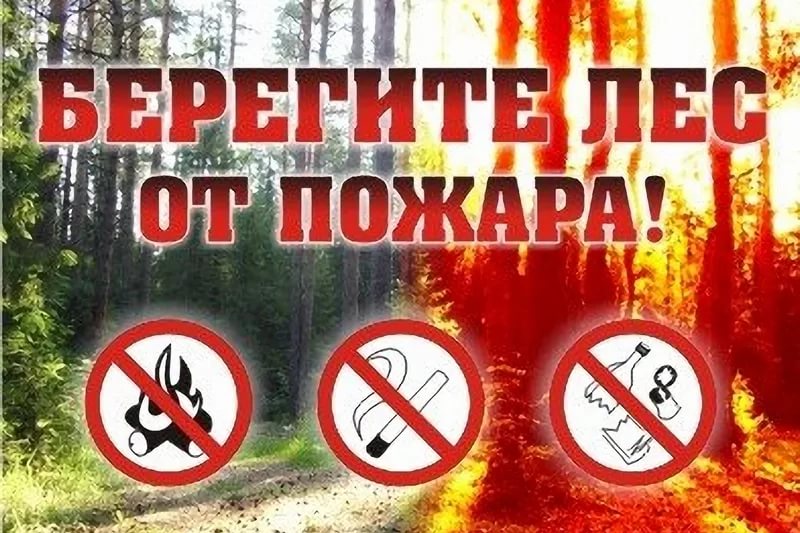 Приложение № 1Приложение № 1Приложение № 1"О бюджете муниципального образования"О бюджете муниципального образования"О бюджете муниципального образования"О бюджете муниципального образования"О бюджете муниципального образования "Захальское"  на 2017 год и плановый "Захальское"  на 2017 год и плановый "Захальское"  на 2017 год и плановый "Захальское"  на 2017 год и плановый "Захальское"  на 2017 год и плановыйпериод 2018 -2019 гг"   период 2018 -2019 гг"   период 2018 -2019 гг"   период 2018 -2019 гг"   период 2018 -2019 гг"   Доходы  бюджета  МО "Захальское" на 2017 год и плановый период 2018 -2019 гг.Доходы  бюджета  МО "Захальское" на 2017 год и плановый период 2018 -2019 гг.Доходы  бюджета  МО "Захальское" на 2017 год и плановый период 2018 -2019 гг.Доходы  бюджета  МО "Захальское" на 2017 год и плановый период 2018 -2019 гг.Доходы  бюджета  МО "Захальское" на 2017 год и плановый период 2018 -2019 гг.Доходы  бюджета  МО "Захальское" на 2017 год и плановый период 2018 -2019 гг.Доходы  бюджета  МО "Захальское" на 2017 год и плановый период 2018 -2019 гг.рублей                                       Наименование                                        Наименование                                        Наименование                                        Наименование 2017год2018 год2019 год2017год2018 год2019 год000 1 00 00000 00 0000 000 ДОХОДЫ ДОХОДЫ ДОХОДЫ ДОХОДЫ269520026657002900300182 1 01 00000 00 0000 000Налоги на прибыльНалоги на прибыльНалоги на прибыльНалоги на прибыль585200585200585200182 1 01 01000 00 0000 000Налоги на прибыль Налоги на прибыль Налоги на прибыль Налоги на прибыль 182 1 01 02000 01 0000 110Налог на доходы физических лиц  Налог на доходы физических лиц  Налог на доходы физических лиц  Налог на доходы физических лиц  585200585200585200182 1 01 02010 01 0000 110Налог на доходы физических лиц с доходов,полученных физическими лицами,являющимися налоговыми резидентами Российской Федерации в виде дивидентов от долевого участия в деятельности организацийНалог на доходы физических лиц с доходов,полученных физическими лицами,являющимися налоговыми резидентами Российской Федерации в виде дивидентов от долевого участия в деятельности организацийНалог на доходы физических лиц с доходов,полученных физическими лицами,являющимися налоговыми резидентами Российской Федерации в виде дивидентов от долевого участия в деятельности организацийНалог на доходы физических лиц с доходов,полученных физическими лицами,являющимися налоговыми резидентами Российской Федерации в виде дивидентов от долевого участия в деятельности организаций585200585200585200182 1 01 02010 01 1000 110Налог на доходы физических лиц с доходов,полученных физическими лицами,являющимися налоговыми резидентами Российской Федерации в виде дивидентов от долевого участия в деятельности организацийНалог на доходы физических лиц с доходов,полученных физическими лицами,являющимися налоговыми резидентами Российской Федерации в виде дивидентов от долевого участия в деятельности организацийНалог на доходы физических лиц с доходов,полученных физическими лицами,являющимися налоговыми резидентами Российской Федерации в виде дивидентов от долевого участия в деятельности организацийНалог на доходы физических лиц с доходов,полученных физическими лицами,являющимися налоговыми резидентами Российской Федерации в виде дивидентов от долевого участия в деятельности организаций585200585200585200182 1 03 00000 00  0000 000Налоги на товары,(работы,услуги),реализуемые на территории Российской ФедерацииНалоги на товары,(работы,услуги),реализуемые на территории Российской ФедерацииНалоги на товары,(работы,услуги),реализуемые на территории Российской ФедерацииНалоги на товары,(работы,услуги),реализуемые на территории Российской Федерации189600018665002101100182 1 03 02000 01 0000 000Акцизы по подакцизным товарам(продукции),производимым на территории Российской ФедерацииАкцизы по подакцизным товарам(продукции),производимым на территории Российской ФедерацииАкцизы по подакцизным товарам(продукции),производимым на территории Российской ФедерацииАкцизы по подакцизным товарам(продукции),производимым на территории Российской Федерации189600018665002101100182 1 03 02230 01 0000 110 Доходы от уплаты акцизов на дизельное топливо, подлежащее распределению между бюджетами субъектов Российской Федерации и местными бюджетами с учетом установленных дифференцированных нормативов отчислений в местные бюджетыДоходы от уплаты акцизов на дизельное топливо, подлежащее распределению между бюджетами субъектов Российской Федерации и местными бюджетами с учетом установленных дифференцированных нормативов отчислений в местные бюджетыДоходы от уплаты акцизов на дизельное топливо, подлежащее распределению между бюджетами субъектов Российской Федерации и местными бюджетами с учетом установленных дифференцированных нормативов отчислений в местные бюджетыДоходы от уплаты акцизов на дизельное топливо, подлежащее распределению между бюджетами субъектов Российской Федерации и местными бюджетами с учетом установленных дифференцированных нормативов отчислений в местные бюджеты592800592800682400182 1 03 02240 01 0000 110 Доходы от уплаты акцизов на моторные масла для дизельных и (или) карбюраторных(инжекторных)двигателей,подлежащие распределению между бюджетами субъектов Российской Федерации и местными бюджетами с учетом установленных дифференцированных нормативов отчислений в местные бюджетыДоходы от уплаты акцизов на моторные масла для дизельных и (или) карбюраторных(инжекторных)двигателей,подлежащие распределению между бюджетами субъектов Российской Федерации и местными бюджетами с учетом установленных дифференцированных нормативов отчислений в местные бюджетыДоходы от уплаты акцизов на моторные масла для дизельных и (или) карбюраторных(инжекторных)двигателей,подлежащие распределению между бюджетами субъектов Российской Федерации и местными бюджетами с учетом установленных дифференцированных нормативов отчислений в местные бюджетыДоходы от уплаты акцизов на моторные масла для дизельных и (или) карбюраторных(инжекторных)двигателей,подлежащие распределению между бюджетами субъектов Российской Федерации и местными бюджетами с учетом установленных дифференцированных нормативов отчислений в местные бюджеты775577547754182 1 03 02250 01 0000 110 Доходы от уплаты акцизов на автомобильный бензин,подлежащие распределению между бюджетами субъектов Российской Федерации и местными бюджетами с учетом установленных дифференцированных нормативов отчислений в местные бюджетыДоходы от уплаты акцизов на автомобильный бензин,подлежащие распределению между бюджетами субъектов Российской Федерации и местными бюджетами с учетом установленных дифференцированных нормативов отчислений в местные бюджетыДоходы от уплаты акцизов на автомобильный бензин,подлежащие распределению между бюджетами субъектов Российской Федерации и местными бюджетами с учетом установленных дифференцированных нормативов отчислений в местные бюджетыДоходы от уплаты акцизов на автомобильный бензин,подлежащие распределению между бюджетами субъектов Российской Федерации и местными бюджетами с учетом установленных дифференцированных нормативов отчислений в местные бюджеты128669012571901402190182 1 03 02260 01 0000 110 Доходы от уплаты акцизов на прямогонный бензин,подлежащие распределению между бюджетами субъектов Российской Федерации и местными бюджетами с учетом установленных дифференцированных нормативов отчислений в местные бюджетыДоходы от уплаты акцизов на прямогонный бензин,подлежащие распределению между бюджетами субъектов Российской Федерации и местными бюджетами с учетом установленных дифференцированных нормативов отчислений в местные бюджетыДоходы от уплаты акцизов на прямогонный бензин,подлежащие распределению между бюджетами субъектов Российской Федерации и местными бюджетами с учетом установленных дифференцированных нормативов отчислений в местные бюджетыДоходы от уплаты акцизов на прямогонный бензин,подлежащие распределению между бюджетами субъектов Российской Федерации и местными бюджетами с учетом установленных дифференцированных нормативов отчислений в местные бюджеты875587568756182 1 05 00000 00 0000 000Налоги на совокупный доходНалоги на совокупный доходНалоги на совокупный доходНалоги на совокупный доход150001500015000182 1 05 03000 01 0000 110Единый сельскохозяйственный налогЕдиный сельскохозяйственный налогЕдиный сельскохозяйственный налогЕдиный сельскохозяйственный налог150001500015000182 1 06 00000 00 0000 000Налоги на имуществоНалоги на имуществоНалоги на имуществоНалоги на имущество150000150000150000182 1 06 01030 10 0000 110Налог на имущество физических лиц, взимаемый по ставкам, применяемым к объектам налогообложения, расположенным в границах поселенийНалог на имущество физических лиц, взимаемый по ставкам, применяемым к объектам налогообложения, расположенным в границах поселенийНалог на имущество физических лиц, взимаемый по ставкам, применяемым к объектам налогообложения, расположенным в границах поселенийНалог на имущество физических лиц, взимаемый по ставкам, применяемым к объектам налогообложения, расположенным в границах поселений200002000020000182 1 06 06000 00 0000 110Земельный налог Земельный налог Земельный налог Земельный налог 130000130000130000182 1 06 06033 10 1000 110Земельный налог с организаций, обладающих земельным участком, расположенным в границах сельских поселений (сумма платежа)Земельный налог с организаций, обладающих земельным участком, расположенным в границах сельских поселений (сумма платежа)Земельный налог с организаций, обладающих земельным участком, расположенным в границах сельских поселений (сумма платежа)Земельный налог с организаций, обладающих земельным участком, расположенным в границах сельских поселений (сумма платежа)100001000010000182 1 06 06043 10 0000 110Земельный налог,с физических лиц,обладающих  земельным участком,расположенным в границах сельских поселенийЗемельный налог,с физических лиц,обладающих  земельным участком,расположенным в границах сельских поселенийЗемельный налог,с физических лиц,обладающих  земельным участком,расположенным в границах сельских поселенийЗемельный налог,с физических лиц,обладающих  земельным участком,расположенным в границах сельских поселений120000120000120000026 1 11 00000 00 0000 000Доходы от использования имущества, находящегося в государственной и муниципальной собственности.Доходы от использования имущества, находящегося в государственной и муниципальной собственности.Доходы от использования имущества, находящегося в государственной и муниципальной собственности.Доходы от использования имущества, находящегося в государственной и муниципальной собственности.490004900049000026 1 11 05013 10 0000 120Доходы, получаемые в виде арендной  платы за земельные участки ,государственная собственность на которые не разграничена  и которые расположены в границах поселений ,а также средства от продажи права на заключение договоров аренды указанных земельных участков.Доходы, получаемые в виде арендной  платы за земельные участки ,государственная собственность на которые не разграничена  и которые расположены в границах поселений ,а также средства от продажи права на заключение договоров аренды указанных земельных участков.Доходы, получаемые в виде арендной  платы за земельные участки ,государственная собственность на которые не разграничена  и которые расположены в границах поселений ,а также средства от продажи права на заключение договоров аренды указанных земельных участков.Доходы, получаемые в виде арендной  платы за земельные участки ,государственная собственность на которые не разграничена  и которые расположены в границах поселений ,а также средства от продажи права на заключение договоров аренды указанных земельных участков.026 1 11 05025 10 0000 120Доходы, получаемые в виде арендной  платы ,а также ср-ва  от подажи права на заключение договоров аренды за земли ,находящиеся в собственности поселений(за иключений земельных участков муниципальных бюджетных иавтономных учреждений)Доходы, получаемые в виде арендной  платы ,а также ср-ва  от подажи права на заключение договоров аренды за земли ,находящиеся в собственности поселений(за иключений земельных участков муниципальных бюджетных иавтономных учреждений)Доходы, получаемые в виде арендной  платы ,а также ср-ва  от подажи права на заключение договоров аренды за земли ,находящиеся в собственности поселений(за иключений земельных участков муниципальных бюджетных иавтономных учреждений)Доходы, получаемые в виде арендной  платы ,а также ср-ва  от подажи права на заключение договоров аренды за земли ,находящиеся в собственности поселений(за иключений земельных участков муниципальных бюджетных иавтономных учреждений)490004900049000ИТОГО  СОБСТВЕННЫХ ДОХОДОВ :ИТОГО  СОБСТВЕННЫХ ДОХОДОВ :ИТОГО  СОБСТВЕННЫХ ДОХОДОВ :ИТОГО  СОБСТВЕННЫХ ДОХОДОВ :269520026657002900300030 2 00 00000 00 0000 000БЕЗВОЗМЕЗДНЫЕ ПОСТУПЛЕНИЯБЕЗВОЗМЕЗДНЫЕ ПОСТУПЛЕНИЯБЕЗВОЗМЕЗДНЫЕ ПОСТУПЛЕНИЯБЕЗВОЗМЕЗДНЫЕ ПОСТУПЛЕНИЯ473140024905002463000030 2 02 00000 00 0000 151Безвозмездные поступления от других бюджетов бюджетной системы Российской ФедерацииБезвозмездные поступления от других бюджетов бюджетной системы Российской ФедерацииБезвозмездные поступления от других бюджетов бюджетной системы Российской ФедерацииБезвозмездные поступления от других бюджетов бюджетной системы Российской Федерации380990024905002463000030 2 02 10000 00 0000 151Дотации бюджетам бюджетной системы Российской ФедерацииДотации бюджетам бюджетной системы Российской ФедерацииДотации бюджетам бюджетной системы Российской ФедерацииДотации бюджетам бюджетной системы Российской Федерации371060024236002396100030 2 02 15001 10 0000 151Дотации бюджетам сельских поселений на выравнивание  бюджетной обеспеченности Дотации бюджетам сельских поселений на выравнивание  бюджетной обеспеченности Дотации бюджетам сельских поселений на выравнивание  бюджетной обеспеченности Дотации бюджетам сельских поселений на выравнивание  бюджетной обеспеченности 371060024236002396100в том числе:Дотации бюджетам поселений на выравнивание  бюджетной обеспеченности из областного бюджета Дотации бюджетам поселений на выравнивание  бюджетной обеспеченности из областного бюджета Дотации бюджетам поселений на выравнивание  бюджетной обеспеченности из областного бюджета Дотации бюджетам поселений на выравнивание  бюджетной обеспеченности из областного бюджета 1651008590081300Дотации бюджетам поселений на выравнивание  бюджетной обеспеченности из районного бюджета Дотации бюджетам поселений на выравнивание  бюджетной обеспеченности из районного бюджета Дотации бюджетам поселений на выравнивание  бюджетной обеспеченности из районного бюджета Дотации бюджетам поселений на выравнивание  бюджетной обеспеченности из районного бюджета 354550023377002314800030 2 02 20000 00 0000 151 Субсидии бюджетам субъектов Российской Федерации и муниципальных образований (межбюджетные субсидии)Субсидии бюджетам субъектов Российской Федерации и муниципальных образований (межбюджетные субсидии)Субсидии бюджетам субъектов Российской Федерации и муниципальных образований (межбюджетные субсидии)Субсидии бюджетам субъектов Российской Федерации и муниципальных образований (межбюджетные субсидии)0030 2 02 30000 00 0000 151Субвенции от других бюджетов бюджетной системы Российской ФедерацииСубвенции от других бюджетов бюджетной системы Российской ФедерацииСубвенции от других бюджетов бюджетной системы Российской ФедерацииСубвенции от других бюджетов бюджетной системы Российской Федерации993006690066900030 2 02 35118 00 0000 151Субвенции бюджетам на осуществление  первичного воинского учета на территориях, где отсутствуют военные комиссариатыСубвенции бюджетам на осуществление  первичного воинского учета на территориях, где отсутствуют военные комиссариатыСубвенции бюджетам на осуществление  первичного воинского учета на территориях, где отсутствуют военные комиссариатыСубвенции бюджетам на осуществление  первичного воинского учета на территориях, где отсутствуют военные комиссариаты663006630066300030 2 02 35118 10 0000 151Субвенции бюджетам сельских поселений на осуществление  первичного воинского учета на территориях, где отсутствуют военные комиссариатыСубвенции бюджетам сельских поселений на осуществление  первичного воинского учета на территориях, где отсутствуют военные комиссариатыСубвенции бюджетам сельских поселений на осуществление  первичного воинского учета на территориях, где отсутствуют военные комиссариатыСубвенции бюджетам сельских поселений на осуществление  первичного воинского учета на территориях, где отсутствуют военные комиссариаты663006630066300030 2 02 30024 00 0000 151Субвенции местным бюджетам  на выполнение передаваемых полномочий субъектов Российской ФедерацииСубвенции местным бюджетам  на выполнение передаваемых полномочий субъектов Российской ФедерацииСубвенции местным бюджетам  на выполнение передаваемых полномочий субъектов Российской ФедерацииСубвенции местным бюджетам  на выполнение передаваемых полномочий субъектов Российской Федерации33000600600030 2 02 30024 10 0000 151Субвенции  бюджетам сельских поселений  на выполнение передаваемых полномочий субъектов Российской ФедерацииСубвенции  бюджетам сельских поселений  на выполнение передаваемых полномочий субъектов Российской ФедерацииСубвенции  бюджетам сельских поселений  на выполнение передаваемых полномочий субъектов Российской ФедерацииСубвенции  бюджетам сельских поселений  на выполнение передаваемых полномочий субъектов Российской Федерации33000600600030 2 02 49999 00 0000 151Прочие межбюджетные трансферты, передаваемые бюджетамПрочие межбюджетные трансферты, передаваемые бюджетамПрочие межбюджетные трансферты, передаваемые бюджетамПрочие межбюджетные трансферты, передаваемые бюджетам921500030 2 02 49999 10 0000 151Прочие межбюджетные трансферты, передаваемые бюджетам сельским поселениямПрочие межбюджетные трансферты, передаваемые бюджетам сельским поселениямПрочие межбюджетные трансферты, передаваемые бюджетам сельским поселениямПрочие межбюджетные трансферты, передаваемые бюджетам сельским поселениям921500 ВСЕГО  ДОХОДОВ ВСЕГО  ДОХОДОВ ВСЕГО  ДОХОДОВ ВСЕГО  ДОХОДОВ7426600,051562005363300Дефицит 3,75 % от собстДефицит 3,75 % от собстДефицит 3,75 % от собстДефицит 3,75 % от собст437522,07100097108761ИТОГО7864122,0752562975472061Приложение №4Приложение №4Приложение №4к решению Думы №           от          .    04       .2017 гк решению Думы №           от          .    04       .2017 гк решению Думы №           от          .    04       .2017 гк решению Думы №           от          .    04       .2017 гк решению Думы №           от          .    04       .2017 гк решению Думы №           от          .    04       .2017 гк решению Думы №           от          .    04       .2017 гк решению Думы №           от          .    04       .2017 гк решению Думы №           от          .    04       .2017 гк решению Думы №           от          .    04       .2017 гк решению Думы №           от          .    04       .2017 гк решению Думы №           от          .    04       .2017 гк решению Думы №           от          .    04       .2017 гО бюджете муниципального образования Захальское"О бюджете муниципального образования Захальское"О бюджете муниципального образования Захальское"О бюджете муниципального образования Захальское"О бюджете муниципального образования Захальское"О бюджете муниципального образования Захальское"О бюджете муниципального образования Захальское"О бюджете муниципального образования Захальское"О бюджете муниципального образования Захальское"О бюджете муниципального образования Захальское"О бюджете муниципального образования Захальское"О бюджете муниципального образования Захальское"О бюджете муниципального образования Захальское"на 2017 г. и плановый период 2018-2019 гг"на 2017 г. и плановый период 2018-2019 гг"на 2017 г. и плановый период 2018-2019 гг"на 2017 г. и плановый период 2018-2019 гг"на 2017 г. и плановый период 2018-2019 гг"на 2017 г. и плановый период 2018-2019 гг"на 2017 г. и плановый период 2018-2019 гг"на 2017 г. и плановый период 2018-2019 гг"  ВЕДОМСТВЕННАЯ СТРУКТУРА РАСХОДОВ БЮДЖЕТА МУНИЦИПАЛЬНОГО ОБРАЗОВАНИЯ "ЗАХАЛЬСКОЕ" НА  2017 г.и плановый период 2018-2019 гг.  ВЕДОМСТВЕННАЯ СТРУКТУРА РАСХОДОВ БЮДЖЕТА МУНИЦИПАЛЬНОГО ОБРАЗОВАНИЯ "ЗАХАЛЬСКОЕ" НА  2017 г.и плановый период 2018-2019 гг.  ВЕДОМСТВЕННАЯ СТРУКТУРА РАСХОДОВ БЮДЖЕТА МУНИЦИПАЛЬНОГО ОБРАЗОВАНИЯ "ЗАХАЛЬСКОЕ" НА  2017 г.и плановый период 2018-2019 гг.  ВЕДОМСТВЕННАЯ СТРУКТУРА РАСХОДОВ БЮДЖЕТА МУНИЦИПАЛЬНОГО ОБРАЗОВАНИЯ "ЗАХАЛЬСКОЕ" НА  2017 г.и плановый период 2018-2019 гг.  ВЕДОМСТВЕННАЯ СТРУКТУРА РАСХОДОВ БЮДЖЕТА МУНИЦИПАЛЬНОГО ОБРАЗОВАНИЯ "ЗАХАЛЬСКОЕ" НА  2017 г.и плановый период 2018-2019 гг.  ВЕДОМСТВЕННАЯ СТРУКТУРА РАСХОДОВ БЮДЖЕТА МУНИЦИПАЛЬНОГО ОБРАЗОВАНИЯ "ЗАХАЛЬСКОЕ" НА  2017 г.и плановый период 2018-2019 гг.  ВЕДОМСТВЕННАЯ СТРУКТУРА РАСХОДОВ БЮДЖЕТА МУНИЦИПАЛЬНОГО ОБРАЗОВАНИЯ "ЗАХАЛЬСКОЕ" НА  2017 г.и плановый период 2018-2019 гг.  ВЕДОМСТВЕННАЯ СТРУКТУРА РАСХОДОВ БЮДЖЕТА МУНИЦИПАЛЬНОГО ОБРАЗОВАНИЯ "ЗАХАЛЬСКОЕ" НА  2017 г.и плановый период 2018-2019 гг.  ВЕДОМСТВЕННАЯ СТРУКТУРА РАСХОДОВ БЮДЖЕТА МУНИЦИПАЛЬНОГО ОБРАЗОВАНИЯ "ЗАХАЛЬСКОЕ" НА  2017 г.и плановый период 2018-2019 гг.  ВЕДОМСТВЕННАЯ СТРУКТУРА РАСХОДОВ БЮДЖЕТА МУНИЦИПАЛЬНОГО ОБРАЗОВАНИЯ "ЗАХАЛЬСКОЕ" НА  2017 г.и плановый период 2018-2019 гг.  ВЕДОМСТВЕННАЯ СТРУКТУРА РАСХОДОВ БЮДЖЕТА МУНИЦИПАЛЬНОГО ОБРАЗОВАНИЯ "ЗАХАЛЬСКОЕ" НА  2017 г.и плановый период 2018-2019 гг.  ВЕДОМСТВЕННАЯ СТРУКТУРА РАСХОДОВ БЮДЖЕТА МУНИЦИПАЛЬНОГО ОБРАЗОВАНИЯ "ЗАХАЛЬСКОЕ" НА  2017 г.и плановый период 2018-2019 гг.  ВЕДОМСТВЕННАЯ СТРУКТУРА РАСХОДОВ БЮДЖЕТА МУНИЦИПАЛЬНОГО ОБРАЗОВАНИЯ "ЗАХАЛЬСКОЕ" НА  2017 г.и плановый период 2018-2019 гг.  ВЕДОМСТВЕННАЯ СТРУКТУРА РАСХОДОВ БЮДЖЕТА МУНИЦИПАЛЬНОГО ОБРАЗОВАНИЯ "ЗАХАЛЬСКОЕ" НА  2017 г.и плановый период 2018-2019 гг.  ВЕДОМСТВЕННАЯ СТРУКТУРА РАСХОДОВ БЮДЖЕТА МУНИЦИПАЛЬНОГО ОБРАЗОВАНИЯ "ЗАХАЛЬСКОЕ" НА  2017 г.и плановый период 2018-2019 гг.  ВЕДОМСТВЕННАЯ СТРУКТУРА РАСХОДОВ БЮДЖЕТА МУНИЦИПАЛЬНОГО ОБРАЗОВАНИЯ "ЗАХАЛЬСКОЕ" НА  2017 г.и плановый период 2018-2019 гг.  ВЕДОМСТВЕННАЯ СТРУКТУРА РАСХОДОВ БЮДЖЕТА МУНИЦИПАЛЬНОГО ОБРАЗОВАНИЯ "ЗАХАЛЬСКОЕ" НА  2017 г.и плановый период 2018-2019 гг.  ВЕДОМСТВЕННАЯ СТРУКТУРА РАСХОДОВ БЮДЖЕТА МУНИЦИПАЛЬНОГО ОБРАЗОВАНИЯ "ЗАХАЛЬСКОЕ" НА  2017 г.и плановый период 2018-2019 гг.  ВЕДОМСТВЕННАЯ СТРУКТУРА РАСХОДОВ БЮДЖЕТА МУНИЦИПАЛЬНОГО ОБРАЗОВАНИЯ "ЗАХАЛЬСКОЕ" НА  2017 г.и плановый период 2018-2019 гг.  ВЕДОМСТВЕННАЯ СТРУКТУРА РАСХОДОВ БЮДЖЕТА МУНИЦИПАЛЬНОГО ОБРАЗОВАНИЯ "ЗАХАЛЬСКОЕ" НА  2017 г.и плановый период 2018-2019 гг.  ВЕДОМСТВЕННАЯ СТРУКТУРА РАСХОДОВ БЮДЖЕТА МУНИЦИПАЛЬНОГО ОБРАЗОВАНИЯ "ЗАХАЛЬСКОЕ" НА  2017 г.и плановый период 2018-2019 гг.  ВЕДОМСТВЕННАЯ СТРУКТУРА РАСХОДОВ БЮДЖЕТА МУНИЦИПАЛЬНОГО ОБРАЗОВАНИЯ "ЗАХАЛЬСКОЕ" НА  2017 г.и плановый период 2018-2019 гг.     Коды ведомственной классификации     Коды ведомственной классификации     Коды ведомственной классификации     Коды ведомственной классификации     Коды ведомственной классификации     Коды ведомственной классификации     Коды ведомственной классификации     Коды ведомственной классификации  2017 г.   2018 г.   2018 г.   2019 г.   2019 г. Наименованиеглаваразделразделподразделцелевая статья расходовцелевая статья расходоввид расходоввид расходов  2017 г.   2018 г.   2018 г.   2019 г.   2019 г. Администрация МО "Захальское"О265484183,074076907,004076907,004150475,004150475,00ОБЩЕГОСУДАРСТВЕННЫЕ ВОПРОСЫО26О1О1ООООО ОО ООООО ОО ОООООООО32359732144107214410722176752217675Функционирование высшего должностного лица субьекта Российской Федерации и муниципального образованияО26О1О1О2ООО ОО ООООО ОО ОООООООО768518437342437342437342437342Руководство и управление в сфере установленных функций органов государственной власти субъектов Российской Федерациии и муниципального образованияО26О1О1О291 0 00 0000091 0 00 00000000000768518437342437342437342437342Глава  муниципального образованияО26О1О1О291 1 11 0000091 1 11 00000000000768518437342437342437342437342Расходы  на выплаты по оплатн труда  ОМСУО26О1О1О291 1 11 9011091 1 11 90110000000768518437342437342437342437342Расходы на выплаты персаналу  в целях обеспечения  выполнения функций муниципальными органами,казенными учреждениями,органами управления государственными внебюджетными фондамиО26О1О1О291 1 11 9011091 1 11 90110100100768518437342437342437342437342Расходы на выплаты персаналу  государственных(муниципальных )органовО26О1О1О291 1 11 9011091 1 11 90110120120768518437342437342437342437342Фонд оплаты труда государственных(муниципальных)органовО26О1О1О291 1 11 9011091 1 11 90110121121590260335900335900335900335900Взносы по обязательному социальному страхованиюна выплатына выплаты денежного содержания и иные выплатыО26О1О1О291 1 11 9011091 1 11 90110129129178258101442101442101442101442Начисления на выплаты по оплате трудаО26О1О1О291 1 11 9011091 1 11 90110129129142019142019142019142019142019Функционирование Правительства Российской Федерации, высших  исполнительных органов государственной власти субъектов Российской Федерации, местных администраций.О26О1О1О4ООО ОО ООООО ОО ОООООООО2465754,711705165170516517787331778733Расходы  на выплаты по оплатн труда  ОМСУО26О1О1О491 1 12 9011091 1 12 9011000000024657551705165170516517787331778733Расходы на выплаты персаналу  в целях обеспечения  выполнения функций муниципальными органами,казенными учреждениями,органами управления государственными внебюджетными фондамиО26О1О1О491 1 12 9011091 1 12 9011000000024657551705165170516517787331778733Расходы на выплаты персаналу  государственных(муниципальных )органовО26О1О1О491 1 12 9011091 1 12 9011012012019825051110807111080711843751184375Фонд оплаты труда государственных(муниципальных)органовО26О1О1О491 1 12 9011091 1 12 901101211211522661853385853385909889909889Взносы по обязательному социальному страхованиюна выплатына выплаты денежного содержания и иные выплатыО26О1О1О491 1 12 9011091 1 12 90110129129459844257422257422274486274486Расходы  на обеспечение функций  ОМСУО26О1О1О491 1 12 9012091 1 12 9012000000063000329437329437329437329437Закупка товаров работ ,услуг для муниципальных нуждО26О1О1О491 1 12 9012091 1 12 901202002006300045000450004500045000Иные закупки  товаров ,работ и услуг для муниципальных нуждО26О1О1О491 1 12 9012091 1 12 901202402406300045000450004500045000Закупка товаров,работ,услуг в сфере информационно-коммуникационных технологийО26О1О1О491 1 12 9012091 1 12 901202422426300045000450004500045000Прочая закупка товаров ,работ и услуг для муниципальных нуждО26О1О1О491 1 12 9012091 1 12 90120244244410249,71254921254921254921254921Иные бюджетные асигнованияО26О1О1О491 1 12 9012091 1 12 901208008001000010000100001000010000Уплата налогов ,сборов и иных платежей О26О1О1О491 1 12 9012091 1 12 901208508501000010000100001000010000Уплата налога на имущество организаций  и земельного налогаО26О1О1О491 1 12 9012091 1 12 90120852852Уплата иных платежей О26О1О1О491 1 12 9012091 1 12 901208538531000010000100001000010000Резервные фонды исполнительных органов государственной власти(местных администраций)О26О1О11191 1 13 0000091 1 13 00000ОООООО10001000100010001000Обепечение непредвиденных расходов за счет средств резервного фондаО26О1О11191 1 13 9013091 1 13 9013010001000100010001000Иные бюджетные асигнованияО26О1О11191 1 13 9013091 1 13 9013080080010001000100010001000Резервные средстваО26О1О11191 1 13 9013091 1 13 9013087087010001000100010001000Другие общегосударственные вопросыО26О1О113ООО ОО ООООО ОО ОООООООО700600600600600Закупка товаров работ ,услуг для муниципальных нуждО26О1О11391 2 06 7315091 2 06 73150200200700600600600600Иные закупки  товаров ,работ и услуг для муниципальных нуждО26О1О11391 2 06 7315091 2 06 73150240240700600600600600Прочая закупка товаров ,работ и услуг для муниципальных нуждО26О1О11391 2 06 7315091 2 06 73150244244700600600600600Национальная оборонаО26О2О2ООООО ОО ООООО ОО ОООООООО6630066300663006630066300Мобилизационная и вневоисквая подготовка О26О2О2О391 2 00 0000091 2 00 00000ОООООО6630066300663006630066300Осуществление пер-го воинского учетана террит.где отсутствует военн.комис. О26О2О2О391 2 00 0000091 2 00 00000ОООООО6630066300663006630066300Осуществление пер-го воинского учетана террит.где отсутствует военн.комис. О26О2О2О391 2 02 5118091 2 02 51180ОООООО6630066300663006630066300Расходы на выплаты персаналу  в целях обеспечения  выполнения функций муниципальными органами,казенными учреждениями,органами управления государственными внебюджетными фондамиО26О2О2О391 2 02 5118091 2 02 51180100100621000000Расходы на выплаты персоналу  муниципальных органовО26О2О2О391 2 02 5118091 2 02 5118012012062100Фонд оплаты труда государственных(муниципальных)органовО26О2О2О391 2 02 5118091 2 02 5118012112147696Взносы по обязательному социальному страхованиюна выплатына выплаты денежного содержания и иные выплатыО26О2О2О391 2 02 5118091 2 02 5118012912914404Закупка товаров работ ,услуг для муниципальных нуждО26О2О2О391 2 02 5118091 2 02 51180200200420066300663006630066300Иные закупки  товаров ,работ и услуг для муниципальных нуждО26О2О2О391 2 02 5118091 2 02 51180240240420066300663006630066300Закупка товаров,работ,услуг в сфере информационно-коммуникационных технологийО26О2О2О391 2 02 5118091 2 02 5118024224220001000100010001000Прочая закупка товаров ,работ и услуг для муниципальных нуждО26О2О2О391 2 02 5118091 2 02 51180244244220065300653006530065300Общеэкономические вопросыО26О4О4О191 2 00 0000091 2 00 00000ОООООО323000000Осуществление отдельных государственных полномочий в области водоотведения  и водоснабженияО26О4О4О191 2 01 7311091 2 01 73110323000000Расходы на выплаты персаналу  в целях обеспечения  выполнения функций муниципальными органами,казенными учреждениями,органами управления государственными внебюджетными фондамиО26О4О4О191 2 01 7311091 2 01 73110100100305560000Расходы на выплаты персоналу  муниципальных органовО26О4О4О191 2 01 7311091 2 01 7311012012030556Фонд оплаты труда государственных(муниципальных)органовО26О4О4О191 2 01 7311091 2 01 7311012112123468Взносы по обязательному социальному страхованиюна выплатына выплаты денежного содержания и иные выплатыО26О4О4О191 2 01 7311091 2 01 731101291297088Закупка товаров работ ,услуг для муниципальных нуждО26О4О4О191 2 01 7311091 2 01 7311020020017440000Иные закупки  товаров ,работ и услуг для муниципальных нуждО26О4О4О191 2 01 7311091 2 01 7311024024017440000Прочая закупка товаров ,работ и услуг для муниципальных нуждО26О4О4О191 2 01 7311091 2 01 731102442441744Дорожное хозяйство(дорожные фонды)О26О4О4О9ООО ОО ООООО ОО ОООООООО2134610,361866500186650018665001866500Поддержка дорожного хозяйстваО26О4О4О979 5 01 0000079 5 01 00000ОООООО2134610,361866500186650018665001866500Муниципальная целевая программа " Строительство и модернизация  автомобильных дорог общего пользования,в числе дорог поселений МО "Захальское"на 2016 -2017 гг."О26О4О4О979 5 01 9024079 5 01 902402134610,361866500186650018665001866500Закупка товаров работ ,услуг для муниципальных нуждО26О4О4О979 5 01 9024079 5 01 902402002002134610,361866500186650018665001866500Иные закупки  товаров ,работ и услуг для муниципальных нуждО26О4О4О979 5 01 9024079 5 01 902402402402134610,361866500186650018665001866500Прочая закупка товаров ,работ и услуг для муниципальных нуждО26О4О4О979 5 01 9024079 5 01 902402442442134610,361866500186650018665001866500Межбюджетные трансферты общего характера  бюджетам субьектов  РФ и муниципальных образованийО261414ОО91 8 00 0000091 8 00 00000ОООООО150000000Прочие межбюджетные трансферты общего характераО261414О391 8 09 0000091 8 09 00000150000000Межбюджетные трансферты из бюджетов поселений в бюджеты муниципальных районов  в соответствии с заключенными соглашениямиО261414О391 8 09 9024091 8 09 90240150000000Межбюджетные трансфертыО261414О391 8 09 9024091 8 09 90240500500150000000Иные межбюджетные трансфертыО261414О391 8 09 9024091 8 09 9024054054015000МКУ КИЦ МО "Захальское"О27О8О8ООООО ОО ООООО ОО ОООООООО2379939,001047983,001047983,001047983,001047983,00КУЛЬТУРА, КИНЕМАТОГРАФИЯО27О8О8О191 0 00 0000091 0 00 000001687433,00435963,00435963,00435963,00435963,00Свердловский сельский клубО27О8О8О191 7 00 0000091 7 00 000001687433,00435963,00435963,00435963,00435963,00Обеспечение деятельности подведомственных учрежденийО27О8О8О191 7 10 0000091 7 10 000001687433,00435963,00435963,00435963,00435963,00Расходы на выплаты персаналу  в целях обеспечения  выполнения функций муниципальными органами,казенными учреждениями,органами управления государственными внебюджетными фондамиО27О8О8О191 7 10 9031091 7 10 90310100100763649405963405963405963405963Расходы на выплаты персоналу казенных учрежденийО27О8О8О191 7 10 9031091 7 10 90310110110763649405963405963405963405963Фонд оплаты труда учрежденийО27О8О8О191 7 10 9031091 7 10 90310111111586520311800311800311800311800Взносы по обязательному социальному страхованиюна выплатына выплаты денежного содержания и иные выплатыО27О8О8О191 7 10 9031091 7 10 9031011911917712994163941639416394163Расходы на обеспечение функций  казенных учрежденийО27О8О8О191 7 10 9032091 7 10 9032092278430000300003000030000Иные закупки  товаров ,работ и услуг для муниципальных нуждО27О8О8О191 7 10 9032091 7 10 9032024024092278430000300003000030000Прочая закупка товаров ,работ и услуг для муниципальных нуждО27О8О8О191 7 10 9032091 7 10 9032024424492278430000300003000030000Иные бюджетные асигнованияО27О8О8О191 7 10 9032091 7 10 90320800800Уплата налогов ,сборов и иных платежей О27О8О8О191 7 10 9032091 7 10 9032085085010000000Уплата прочих налогов ,сборов и иных платежей О27О8О8О191 7 10 9032091 7 10 903208538531000Целевая программа "100 модельных домов культуры  Приангарью"О27О8О8О1551 О3 90340551 О3 90340ОООООО00000Обеспечение библиотечной деятельностиО27О8О8О191 7 11 0000091 7 11 00000ОООООО623451348564348564348564348564Расходы на выплаты по оплате труда персоналу казенных учрежденийО27О8О8О191 7 11 9031091 7 11 90310ОООООО623451348564348564348564348564Расходы на выплаты персаналу  в целях обеспечения  выполнения функций муниципальными органами,казенными учреждениями,органами управления государственными внебюджетными фондамиО27О8О8О191 7 11 9031091 7 11 90310100100623451348564348564348564348564Расходы на выплаты персоналу казенных учрежденийО27О8О8О191 7 11 9031091 7 11 90310110110623451348564348564348564348564Фонд оплаты труда и страховые взносыО27О8О8О191 7 11 9031091 7 11 90310111111478841267715267715267715267715Взносы по обязательному социальному страхованиюна выплатына выплаты денежного содержания и иные выплатыО27О8О8О191 7 11 9031091 7 11 9031011911914461080849808498084980849Расходы на обеспечение функций  казенных учрежденийО27О8О8О191 7 11 9032091 7 11 90320Закупка товаров работ ,услуг для муниципальных нуждО27О8О8О191 7 11 9032091 7 11 9032020020000000Иные закупки  товаров ,работ и услуг для муниципальных нуждО27О8О8О191 7 11 9032091 7 11 9032024024000000Прочая закупка товаров ,работ и услуг для муниципальных нуждО27О8О8О191 7 11 9032091 7 11 90320244244Обеспечение деятельности подведомственных учрежденийО27О8О8О491 7 12 0000091 7 12 00000ОООООО69055263456263456263456263456Расходы на выплаты персаналу  в целях обеспечения  выполнения функций муниципальными органами,казенными учреждениями,органами управления государственными внебюджетными фондамиО27О8О8О491 7 12 9031091 7 12 9031010010069055263456263456263456263456Расходы на выплаты персоналу казенных учрежденийО27О8О8О491 7 12 9031091 7 12 9031011011047797205286205286205286205286Фонд оплаты труда учрежденийО27О8О8О491 7 12 9031091 7 12 9031011111138727157670157670157670157670Заработная платаО27О8О8О491 7 12 9031091 7 12 90310111111379120379120379120379120379120Взносы по обязательному социальному страхованиюна выплатына  денежного содержания и иные выплатыО27О8О8О491 7 12 9031091 7 12 90310119119907047616476164761647616Прочая закупка товаров ,работ и услуг для муниципальных нуждО27О8О8О491 7 12 9032091 7 12 903202442442125858170581705817058170И Т О Г О7864122,075124890,005124890,005198458,005198458,00Условно-утверждённые расходы131407131407273 603273 6035256297,005256297,0054720615472061Сведения о ходе  исполнения бюджета муниципального образования "Захальское" за 1 квартал 2017 годаСведения о ходе  исполнения бюджета муниципального образования "Захальское" за 1 квартал 2017 годаСведения о ходе  исполнения бюджета муниципального образования "Захальское" за 1 квартал 2017 годаСведения о ходе  исполнения бюджета муниципального образования "Захальское" за 1 квартал 2017 годаСведения о ходе  исполнения бюджета муниципального образования "Захальское" за 1 квартал 2017 годаСведения о ходе  исполнения бюджета муниципального образования "Захальское" за 1 квартал 2017 годаСведения о ходе  исполнения бюджета муниципального образования "Захальское" за 1 квартал 2017 годаСведения о ходе  исполнения бюджета муниципального образования "Захальское" за 1 квартал 2017 годаСведения о ходе  исполнения бюджета муниципального образования "Захальское" за 1 квартал 2017 годаСведения о ходе  исполнения бюджета муниципального образования "Захальское" за 1 квартал 2017 года                                                1. Доходы бюджета                                                1. Доходы бюджета                                                1. Доходы бюджета                                                1. Доходы бюджета Наименование показателяКод строкиКод дохода по КДКод дохода по КДУтвержденные бюджетные назначенияУтвержденные бюджетные назначенияИсполненоНеисполненные назначения12334456ДОХОДЫ БЮДЖЕТА - ИТОГО010000 0 00 00000 00 0000 000000 0 00 00000 00 0000 0007 426 600,00 7 426 600,00 1 444 935,76 5 981 664,24 НАЛОГОВЫЕ И НЕНАЛОГОВЫЕ ДОХОДЫ010000 1 00 00000 00 0000 000000 1 00 00000 00 0000 0002 695 200,002 695 200,00668 437,762 026 762,24 НАЛОГИ НА ПРИБЫЛЬ, ДОХОДЫ010000 1 01 00000 00 0000 000000 1 01 00000 00 0000 000585 200,00 585 200,00 135 217,26 449 982,74 Налог на доходы физических лиц010000 1 01 02000 01 0000 110000 1 01 02000 01 0000 110585 200,00 585 200,00 135 217,26 449 982,74 Налог на доходы физических лиц с доходов, полученных в виде дивидендов от долевого участия в деятельности организаций010000 1 01 02010 01 0000 110000 1 01 02010 01 0000 110--Налог  на   доходы  физических   лиц   с   доходов, полученных физическими лицами,  не являющимися налоговыми резидентами Российской Федерации в виде дивидендов от долевого участия в деятельности организаций 010000 1 01 02011 01 0000 110000 1 01 02011 01 0000 110--Налог на доходы физических лиц с доходов, облагаемых по налоговой ставке, установленной пунктом 1 статьи 224 Налогового кодекса Российской Федерации010000 1 01 02020 01 0000 110000 1 01 02020 01 0000 110585 200,00 585 200,00 135 217,26 449 982,74 Налог на доходы физических лиц с доходов, облагаемых по налоговой ставке, установленной пунктом 1 статьи 224 Налогового кодекса Российской Федерации, за исключением доходов, полученных физическими лицами, зарегистрированными в качестве индивидуальных предпринимателей, частных нотариусов и других лиц, занимающихся частной практикой010000 1 01 02021 01 0000 110000 1 01 02021 01 0000 110585 200,00 585 200,00 135 217,26 449 982,74 Доходы от уплаты акцизов на топливо ,подлежащее распределению между бюджетами  с учетом  установленных диференцированных нормативов отчисления в местные бюджеты010000 1 03 02200 01 0000 110000 1 03 02200 01 0000 1101 896 000,00 1 896 000,00 476 240,80 1 419 759,20 ЕДИНЫЙ СЕЛЬСКОХОЗЯЙСТВЕННЫЙ НАЛОГ010000 1 05 00000 00 0000 110000 1 05 00000 00 0000 11015 000,00 15 000,00 37 684,37 -22 684,37 НАЛОГИ НА ИМУЩЕСТВО010000 1 06 00000 00 0000 000000 1 06 00000 00 0000 000150 000,00 150 000,00 11 668,22 138 331,78 Налог на имущество физических лиц010000 1 06 01000 00 0000 110000 1 06 01000 00 0000 11020 000,00 20 000,00 2 291,90 17 708,10 Налог на имущество физических лиц, взимаемый по ставкам, применяемым к объектам налогообложения, расположенным в границах поселений010000 1 06 01030 10 0000 110000 1 06 01030 10 0000 11020 000,00 20 000,00 2 291,90 17 708,10 Земельный налог010000 1 06 06000 00 0000 110000 1 06 06000 00 0000 110-    Земельный налог, взимаемый по ставкам, установленным в соответствии с подпунктом 1 пункта 1 статьи 394 Налогового кодекса Российской Федерации010000 1 06 06010 00 0000 110000 1 06 06010 00 0000 11010 000,00 10 000,00 2,00 9 998,00 Земельный налог, взимаемый по ставкам, установленным в соответствии с подпунктом 1 пункта 1 статьи 394 Налогового кодекса Российской Федерации и применяемым к объектам налогообложения, расположенным в границах поселений010000 1 06 06033 10 0000 110000 1 06 06033 10 0000 11010 000,00 10 000,00 2,00 9 998,00 Земельный налог, взимаемый по ставкам, установленным в соответствии с подпунктом 2 пункта 1 статьи 394 Налогового кодекса Российской Федерации010000 1 06 06020 00 0000 110000 1 06 06020 00 0000 110-    Земельный налог, взимаемый по ставкам, установленным в соответствии с подпунктом 2 пункта 1 статьи 394 Налогового кодекса Российской Федерации и применяемым к объектам налогообложения, расположенным в границах поселений010000 1 06 06043 10 0000 110000 1 06 06043 10 0000 110120 000,00 120 000,00 9 374,32 110 625,68 ЗАДОЛЖЕННОСТЬ И ПЕРЕРАСЧЕТЫ ПО ОТМЕНЕННЫМ НАЛОГАМ, СБОРАМ И ИНЫМ ОБЯЗАТЕЛЬНЫМ ПЛАТЕЖАМ010000 1 09 00000 00 0000 000000 1 09 00000 00 0000 000-    -    -    -    Налоги на имущество010000 1 09 04000 00 0000 110000 1 09 04000 00 0000 110-    Земельный налог (по обязательствам, возникшим до 1 января 2006 года)010000 1 09 04050 00 0000 110000 1 09 04050 00 0000 110-    Земельный налог (по обязательствам, возникшим до 1 января 2006 года), мобилизуемый на территориях поселений010000 1 09 04050 10 0000 110000 1 09 04050 10 0000 110-    ДОХОДЫ ОТ ИСПОЛЬЗОВАНИЯ ИМУЩЕСТВА, НАХОДЯЩЕГОСЯ В ГОСУДАРСТВЕННОЙ И МУНИЦИПАЛЬНОЙ СОБСТВЕННОСТИ010000 1 11 00000 00 0000 000000 1 11 00000 00 0000 00049 000,00 49 000,00 7 627,11 41 372,89 Доходы, получаемые в виде арендной либо иной платы за передачу в возмездное пользование государственного и муниципального имущества (за исключением имущества автономных учреждений, а также имущества государственных и муниципальных унитарных предприятий, в том числе казенных)010000 1 11 05000 00 0000 120000 1 11 05000 00 0000 12049 000,00 49 000,00 7 627,11 41 372,89 Доходы, получаемые в виде арендной платы , а также средства от продажи права на заключение договоров аренды за земли находящиеся в собственньсти поселений010000 1 11 05025 10 0000 120000 1 11 05025 10 0000 12049 000,00 49 000,00 7 627,11 41 372,89 ДОХОДЫ ОТ ПРОДАЖИ МАТЕРИАЛЬНЫХ И НЕМАТЕРИАЛЬНЫХ АКТИВОВ026000 1 14 00000 00 0000 000000 1 14 00000 00 0000 000-    Доходы от продажи земельных участков, находящихся в в государственной и муниципальной собственности (за исключением земельных участков автономных учреждений, а также земельных участков государственных и муниципальных предприятий, в том числе казенных)026000 1 14 06000 00 0000 430000 1 14 06000 00 0000 430-    Доходы от продажи земельных участков, государственная собственность на которые не разграничена026000 1 14 06010 00 0000 430000 1 14 06010 00 0000 430-    Доходы от продажи земельных участков, государственная собственность на которые не разграничена и которые расположены в границах поселений026000 1 14 06014 10 0000 430000 1 14 06014 10 0000 430-    Прочие поступления от денежных взысканий (штрафов) и иных сумм в возмещении ущерба,зачисляемые в бюджеты поселений026000 1 16 90050 10 0000 140000 1 16 90050 10 0000 140146561465614656Прочие неналоговые доходы бюджетов поселений 026000 1 17 05050100 0000 180000 1 17 05050100 0000 180201292012920129Невыясненные  поступления зачисляемые в бюджеты поселений026000 1 17 01050100 0000 180000 1 17 01050100 0000 180БЕЗВОЗМЕЗДНЫЕ ПОСТУПЛЕНИЯ010000 2 00 00000 00 0000 000000 2 00 00000 00 0000 0004 731 400,00 4 731 400,00 776 498,00 3 954 902,00 Безвозмездные поступления от других бюджетов бюджетной системы Российской Федерации010000 2 02 00000 00 0000 000000 2 02 00000 00 0000 0003 809 900,00 3 809 900,00 776 498,00 3 033 402,00 Дотации бюджетам субъектов Российской Федерации и муниципальных образований010000 2 02 15001 10 0000 151000 2 02 15001 10 0000 1513 710 600,00 3 710 600,00 1 708 328,00 2 002 272,00 Дотации бюджетам на поддержку мер по обеспечению сбалансированности бюджетов010000 2 02 01003 00 0000 151000 2 02 01003 00 0000 151-    -    -    -    Дотации бюджетам поселений на поддержку мер по обеспечению сбалансированности бюджетов010000 2 02 01003 10 0000 151000 2 02 01003 10 0000 151-    Субвенции  бюджетам поселений на осуществление первичного воинского учета010000 2 02 030151 00 0000 151000 2 02 030151 00 0000 15166 300,00 66 300,00 11 710,00 54 590,00 Прочие субсидии бюджетам поселений010000 2 02 02999 10 0000 151 000 2 02 02999 10 0000 151 -    Субвенции  бюджетам поселений навыполнение передаваемых полномочий субьектов РФ010000 2 02 03024 10 0000 151 000 2 02 03024 10 0000 151 33 000,00 33 000,00 6 460,00 26 540,00 Прочие межбюджетные трансферты ,передаваемые бюджетам селских поселений010000 2 02 49999 10 0000 151 000 2 02 49999 10 0000 151 921 500,00 921 500,00 921 500,00 Возврат прочих остатков субсидий,субвенций  и иных межбюджетных трансфертов,имеющих целевое назначение прошлых лет бюджетов селских поселений010000 2 02 49999 10 0000 151 000 2 02 49999 10 0000 151 -950 000,00 950 000,00                                                             2. Расходы бюджетаза  1 квартал 2017 г.                                                            2. Расходы бюджетаза  1 квартал 2017 г.                                                            2. Расходы бюджетаза  1 квартал 2017 г.                                                            2. Расходы бюджетаза  1 квартал 2017 г.                                                            2. Расходы бюджетаза  1 квартал 2017 г.                                                            2. Расходы бюджетаза  1 квартал 2017 г.                                                            2. Расходы бюджетаза  1 квартал 2017 г.                                                            2. Расходы бюджетаза  1 квартал 2017 г. Наименование показателяКод строкиКод расхода по ППП, ФКР, КЦСР, КВР, ЭКРКод расхода по ППП, ФКР, КЦСР, КВР, ЭКРУтвержденные бюджетные назначенияУтвержденные бюджетные назначенияИсполненоНеисполненные назначения 12334456Расходы бюджета - всего200000 0000 0000000 000 000000 0000 0000000 000 0007 864 122,07 7 864 122,07 1 970 312,33 5 893 809,74 ОБЩЕГОСУДАРСТВЕННЫЕ ВОПРОСЫ200000 0100 0000000 000 000000 0100 0000000 000 0003 235 272,71 3 235 272,71 1091989,872 143 282,84 Функционирование высшего должностного лица субъекта Российской Федерации и муниципального образования200000 0102 9111190110 120000 0102 9111190110 120768 518,00 768 518,00 241 248,00 527 270,00 Расходы на выплату персоналу муниципальных органов200000 0102 9111190110 120000 0102 9111190110 120768 518,00 768 518,00 241 248,00 527 270,00 Заработная плата200000 0102 9111190110 121000 0102 9111190110 121590 260,00 590 260,00 186 839,00 403 421,00 Начисленияи выплаты  по оплате труда200000 0102 9111190110 129000 0102 9111190110 129178 258,00 178 258,00 54 409,00 123 849,00 Функционирование Правительства Российской Федерации, высших исполнительных органов государственной власти субъектов Российской Федерации, местных администраций200000 0104 9111290110 000000 0104 9111290110 0002 465 754,71 2 465 754,71 #ЗНАЧ!#ЗНАЧ!Фонд оплаты труда и страховые взносы200000 0104 9111290110 120000 0104 9111290110 1201 982 505,00 1 982 505,00 703 344,00 1 279 161,00 Заработная плата200000 0104 9111290110 121000 0104 9111290110 1211 522 661,00 1 522 661,00 550 273,00 972 388,00 Начисленияи выплаты  по оплате труда200000 0104 9111290110 129000 0104 9111290110 129459 844,00 459 844,00 153 071,00 306 773,00 Закупка товаров ,работ,услуг в сфере информационно-комуникационных технологий200000 0104 9111290120 242000 0104 9111290120 24263 000,00 63 000,00 15 000,00 48 000,00 Услуги связи200000 0104 9111290120 242000 0104 9111290120 24263 000,00 63 000,00 15 000,00 48 000,00 Прочая закупка товаров ,работ и услуг для муниципальных нужд244000 0104 9111290120 244000 0104 9111290120 244410249,71410249,71110 940,00 299309,71Коммунальные услуги223000 0104 9111290120 244000 0104 9111290120 244-    Работы,услуги по содержанию имущества225000 0104 9111290120 244000 0104 9111290120 244-    Прочие работы, услуги226000 0104 9111290120 244000 0104 9111290120 244202841.71202841.7153 120,00 149 721,71 Увеличение стоимости материальных запасов290000 0104 9111290120 244000 0104 9111290120 244-    Увеличение стоимости основных средств310000 0104 9111290120 244000 0104 9111290120 244-    Увеличение стоимости основных средств340000 0104 9111290120 244000 0104 9111290120 244207 408,00 207 408,00 57 820,00 149 588,00 Увеличение стоимости материальных запасов852000 0104 9111290120 852000 0104 9111290120 85210 000,00 10 000,00 3287.871712,13Резервные фонды200000 0111 9111390130 000000 0111 9111390130 0001 000,00 1 000,00 1 000,00 Резервные фонды местных администрации290000 0111 9111390130 800000 0111 9111390130 8001 000,00 1 000,00 1 000,00 Другие общегосударственные вопросы200000 0113 9120673150 000000 0113 9120673150 000700,00 700,00 700,00 Прочая закупка товаров ,работ и услуг для муниципальных нужд244000 0113 9120673150 244000 0113 9120673150 244700,00 700,00 700,00 Увеличение стоимости материальных запасов340000 0113 9120673150 244000 0113 9120673150 244700,00 700,00 700,00 НАЦИОНАЛЬНАЯ ОБОРОНА200000 0200 0000000 000 000000 0200 0000000 000 00066 300,00 66 300,00 11 710,00 54 590,00 Мобилизационная и вневойсковая подготовка200000 0203 9120251180 000000 0203 9120251180 00066 300,00 66 300,00 11 710,00 54 590,00 Фонд оплаты труда и страховые взносы120000 0203 9120251180 120000 0203 9120251180 12062 100,00 62 100,00 11 710,00 50 390,00 Заработная плата121000 0203 9120251180 121000 0203 9120251180 12147 696,00 47 696,00 11 710,00 35 986,00 Начисленияи выплаты  по оплате труда129000 0203 9120251180 129000 0203 9120251180 12914 404,00 14 404,00 14 404,00 Услуги связи121000 0203 9120251180 242000 0203 9120251180 2422 000,00 2 000,00 2 000,00 Прочая закупка товаров ,работ и услуг для муниципальных нужд244000 0203 9120251180 244000 0203 9120251180 2442 200,00 2 200,00 -    Транспортные услуги222000 0203 9120251180 244000 0203 9120251180 2442 000,00 2 000,00 -2 000,00 Прочие работы, услуги226000 0203 9120251180 244000 0203 9120251180 244Увеличение стоимости материальных запасов340000 0203 9120251180 244000 0203 9120251180 244200,00 200,00 200,00 Национальная безопасность и правоохранительная деятельность200000 0314 7950400 000  000000 0314 7950400 000  000Муниципальная целевая программа "Профилактика терроризма и экстремизма  в МО "Захальское"на 2015 -2017 гг."200000 0314 7950400 244  000000 0314 7950400 244  000Прочие расходы(в части мероприятий)200000 0314 7950400 244  290000 0314 7950400 244  290Национальная экономика200000 0400 0000000 000 000000 0400 0000000 000 00032 300,00 32 300,00 6 460,00 25 840,00 Осуществление отдельных областных  гос.полномочий в области регулирования тарифов на товары и услуги организации коммунального комплекса200000 0401 9120173110 000000 0401 9120173110 00032 300,00 32 300,00 6 460,00 25 840,00 Фонд оплаты труда и страховые взносы120000 0401 9120173110 120000 0401 9120173110 12030 556,00 30 556,00 6 460,00 24 096,00 Заработная плата121000 0401 9120173110 121000 0401 9120173110 12123 468,00 23 468,00 4 961,00 18 507,00 Начисленияи выплаты  по оплате труда129000 0401 9120173110 129000 0401 9120173110 1297 088,00 7 088,00 1 499,00 5 589,00 Увеличение стоимости материальных запасов244000 0401 9120173110 244000 0401 9120173110 2441 744,00 1 744,00 1 744,00 Дорожное хозяйство (дорожные фонды)200000 0409 0000000 000 000000 0409 0000000 000 0002 134 610,36 2 134 610,36 67 394,85 2 067 215,51 Муниципальная целевая программа " Строительство и модернизация  автомобильных дорог общего пользования,в числе дорог поселений МО "Захальское"на 2016 -2017 гг."200000 0409 7950190240 000000 0409 7950190240 0002 134 610,36 2 134 610,36 67 394,85 2 067 215,51 Услуги по содпержанию имущества225000 0409 7950190240 244000 0409 7950190240 2442 134 610,36 2 134 610,36 67 394,85 2 067 215,51 Софинансирование по дорогам (народная инициатива)200000 0409 7950290240 000000 0409 7950290240 000-    -    -    0Прочая закупка товаров ,работ и услуг для муниципальных нужд244000 0409 7950290240 244000 0409 7950290240 244-    -    -    -    Услуги по содпержанию имущества225000 0409 7950290240 244000 0409 7950290240 244-    Муниципальная целевая программа "Повышение безопасности  дорожного движения  в МО "Захальское" на 2014-2016 гг.200000 0409 7950390240 000000 0409 7950390240 000-    -    -    0,00 Прочая закупка товаров ,работ и услуг для муниципальных нужд244000 0409 7950390240 244000 0409 7950390240 244-    -    -    -    Услуги по содпержанию имущества225000 0409 7950390240 244000 0409 7950390240 244-    Прочее благоустройство200000 0505 9140790210 000000 0505 9140790210 000-    -    -    Прочая закупка товаров ,работ и услуг для муниципальных нужд244000 0505 9140790210 244000 0505 9140790210 244КУЛЬТУРА, КИНЕМАТОГРАФИЯ200000 0801 0000000 000 000000 0801 0000000 000 0002 379 939,00 2 379 939,00 810 927,61 1 569 011,39 Культура200000 0801 9171090310 000000 0801 9171090310 0001 687 433,00 1 687 433,00 524 561,61 1 162 871,39 Обеспечение деятельности подведомственных учреждений000000 0801 9171090310 000000 0801 9171090310 0001687433,001687433,00524561,611162871,39Фонд оплаты труда и страховые взносы110000 0801 9171090310 110000 0801 9171090310 110763 649,00 763 649,00 248 144,96 515 504,04 Заработная плата111000 0801 9171090310 111000 0801 9171090310 111586 520,00 586 520,00 198 109,00 388 411,00 Начисления и выплаты  по оплате труда119000 0801 9171090310 119000 0801 9171090310 119177 129,00 177 129,00 50 035,96 127 093,04 Прочая закупка товаров ,работ и услуг для муниципальных нужд244000 0801 9171090310 244000 0801 9171090310 244922 784,00 922 784,00 276 347,00 646 437,00 Коммунальные услуги223000 0801 9171090310 244000 0801 9171090310 244536 000,00 536 000,00 150 000,00 386 000,00 Прочие работы,услуги226000 0801 9171090310 244000 0801 9171090310 244386 784,00 386 784,00 126 347,00 260 437,00 Увеличение стоимости основных средств310000 0801 9171090310 244000 0801 9171090310 244-    Увеличение стоимости материальных запасов340000 0801 4409902 244 340000 0801 4409902 244 340-    Уплата прочих налогов , сборов и иных платежей290000 0801 4409902 244 853000 0801 4409902 244 8531000100069,65Долгосрочная целевая программа "100 модельных домов культуры Приангарью"200000 0801 5510190340 000000 0801 5510190340 000-    -    -    -    Прочая закупка товаров ,работ и услуг для муниципальных нужд200000 0801 5510190340 244 000 0801 5510190340 244 -    -    Услуги по содержанию имущества225000 0801 5510190340 244 000 0801 5510190340 244 -    Увеличение стоимости основных средств310000 0801 5510190340 244 000 0801 5510190340 244 -    Муниципальная программа "100 модельных домов Приангарью"200000 0801 7950390340 000000 0801 7950390340 000-    -    -    -    Прочая закупка товаров ,работ и услуг для муниципальных нужд244000 0801 7950390340 244 000 0801 7950390340 244 -    Услуги по содержанию имущества225000 0801 7950390340 244 000 0801 7950390340 244 -    Прочая закупка товаров ,работ и услуг для муниципальных нужд200000 0801 7950800 244 000000 0801 7950800 244 000-    -    -    -    Увеличение стоимости материальных запасов200000 0801 7950800 244 340000 0801 7950800 244 340-    Библиотеки200000 0801 9171190310 000000 0801 9171190310 000623 451,00 623 451,00 218 182,00 405 269,00 Обеспечение деятельности подведомственных учреждений200000 0801 9171190310 000000 0801 9171190310 000623 451,00 623 451,00 218 182,00 405 269,00 Фонд оплаты труда и страховые взносы200000 0801 9171190310 000000 0801 9171190310 000623 451,00 623 451,00 218 182,00 405 269,00 Заработная плата211000 0801 9171190310 111000 0801 9171190310 111478 841,00 478 841,00 174 331,00 304 510,00 Начисления и выплаты  по оплате труда213000 08019171190310 119 000 08019171190310 119 144 610,00 144 610,00 43 851,00 100 759,00 Закупка товаров,работ ,услуг в целяхформирования муниципальногоматериального резерва242000 0801 9171190320 242 000 0801 9171190320 242 -    -    -    Прочие работы,услуги226000 0801 9 171190320 242 000 0801 9 171190320 242 Прочая закупка товаров ,работ и услуг для муниципальных нужд244000 0801 9171190320 244 000 0801 9171190320 244 -    -    -    -    Прочие работы, услуги226000 0801 9171190320 244 000 0801 9171190320 244 -    Увеличение стоимости основных средств310000 0801 9171190320 244 000 0801 9171190320 244 -    -    Увеличение стоимости материальных запасов340000 0801 9171190320 244 000 0801 9171190320 244 -    Другие мероприятия в области культуры200000 0804 917290310 000000 0804 917290310 00069 055,00 69 055,00 68 184,00 871,00 Обеспечение деятельности подведомственных учреждений200000 0801 9171290310 000000 0801 9171290310 00069 055,00 69 055,00 68 184,00 871,00 Фонд оплаты труда и страховые взносы200000 0801 9171290310 110000 0801 9171290310 11047 797,00 47 797,00 46 926,00 871,00 Заработная плата111000 0801 9171290310 111000 0801 9171290310 11138 727,00 38 727,00 38 727,00 -    Начисления и выплаты  по оплате труда119000 0801 9171290310 119000 0801 9171290310 1199 070,00 9 070,00 8 199,00 871,00 Прочие работы,услуги226000 0801 9171290310 244000 0801 9171290310 24421 258,00 21 258,00 21 258,00 Межбюджетные трансферты общего характерабюджетам субьектов Рфи муниципальных образований200000 1403 9180990240 000000 1403 9180990240 00015 000,00 15 000,00 -    15 000,00 Межбюджетные трансферты из бюджетов поселений в бюджеты муниципальных районов в соответствии с заключенными соглашениями251000 1403 91809900240 540 000 1403 91809900240 540 15 000,00 15 000,00 15 000,00 Результат исполнения бюджета (дефицит "--", профицит "+")450000 0000 0000000 000 000000 0000 0000000 000 000-7 864 122,07 -7 864 122,07 -1 970 312,33 -5 893 809,74                                            3. Источники финансирования дефицита бюджетов                                           3. Источники финансирования дефицита бюджетов                                           3. Источники финансирования дефицита бюджетов                                           3. Источники финансирования дефицита бюджетов                                           3. Источники финансирования дефицита бюджетов                                           3. Источники финансирования дефицита бюджетовКод строкиКод источника финансирования дефицита бюджета по БКУтвержденные бюджетные назначенияУтвержденные бюджетные назначенияИсполненоИсполненоНеисполненные назначения Наименование показателя23445561500000 90 00 00 00 00 0000 000437 522,07 437 522,07 437 522,07 ИСТОЧНИКИ ФИНАНСИРОВАНИЯ ДЕФИЦИТА БЮДЖЕТА - ВСЕГО520000 01 00 00 00 00 0000 000Погашение бюджетами поселений кредитов от кредитных организаций в валюте Российской Федерации700000 01 05 00 00 00 0000 000-7 426 600,00 -7 426 600,00 -7 426 600,00 Изменение остатков средств на счетах по учету средств бюджета710000 01 05 00 00 00 0000 500-7 426 600,00 -7 426 600,00 -7 426 600,00 Увеличение остатков средств бюджетов710000 01 05 02 00 00 0000 500-7 426 600,00 -7 426 600,00 -7 426 600,00 Увеличение прочих остатков средств бюджетов710000 01 05 02 01 00 0000 510-7 426 600,00 -7 426 600,00 -7 426 600,00 Увеличение прочих остатков денежных средств бюджетов710000 01 05 02 01 10 0000 510-7 426 600,00 -7 426 600,00 7 864 122,07 Увеличение прочих остатков денежных средств бюджетов поселений720000 01 05 00 00 00 0000 6007 864 122,07 7 864 122,07 7 864 122,07 Уменьшение остатков средств бюджетов720000 01 05 02 00 00 0000 6007 864 122,07 7 864 122,07 7 864 122,07 Уменьшение прочих остатков средств бюджетов720000 01 05 02 01 00 0000 6107 864 122,07 7 864 122,07 7 864 122,07 Уменьшение прочих остатков денежных средств бюджетов720000 01 05 02 01 10 0000 6107 864 122,07 7 864 122,07 7 864 122,07 Уменьшение прочих остатков денежных средств бюджетов поселений720000 01 05 02 01 10 0000 6107 864 122,07 7 864 122,07 7 864 122,07 